FORMAT DOKUMEN PENGADAAN BARANG/ JASA Format pesananNomor	: ………………………………………..	Magelang,                  202…Lampiran	: -  KepadaYth.[Nama Penyedia][Alamat Penyedia]di TEMPATPerihal:	SuratPermohonanPesananDenganiniSaudara kami mohonuntukmelaksanakanpaketpekerjaan [Nama PaketPekerjaan] sebagaiberikut:Barang kami terimaselambat-lambatnya ……. Hari kalenderterhitungdaritanggalsuratiniatau pada hari [Nama Hari] tanggal [Tanggal/Bulan/Tahun]. ApabilaSaudaramembutuhkanketerangan dan penjelasanlebihlanjut, dapatmenghubungi kami denganalamat[Nama OPD] [Alamat OPD].Demikian Surat PermohonanPesananinidibuat dan untukdilaksanakan.Format SPKRANCANGAN SURAT PERINTAH KERJA (SPK)[kop surat satuan kerja Pejabat Pembuat Komitmen]Format Surat PerintahPengirimanBarang[kop surat K/L/PD]SURAT PERINTAH  PENGIRIMAN (SPP)Nomor: __________Paket Pekerjaan: __________Yang bertanda tangan di bawah ini:__________ [nama Pejabat Penandatangan Kontrak]__________ [jabatan Pejabat Penandatangan Kontrak]__________ [alamat satuan kerja Pejabat Penandatangan Kontrak]selanjutnya disebut sebagai Pejabat Penandatangan Kontrak;berdasarkan SPK Paket Pekerjaan .................... nomor __________ tanggal __________, bersama ini memerintahkan:__________ [nama Penyedia Barang]__________ [alamat Penyedia Barang]yang dalam hal ini diwakili oleh: __________selanjutnya disebut sebagai Penyedia;untuk mengirimkanbarangdengan memperhatikan ketentuan-ketentuan sebagai berikut:RincianBarang:Tanggal barangditerima: __________;Syarat-syarat pekerjaan: sesuai dengan persyaratan dan ketentuan SPK;Waktu penyelesaian: selama ___ (__________) hari kalender dan pekerjaan harus sudah selesai pada tanggal __________Alamat pengirimanbarang : __________________________________Denda: Terhadap setiap hari keterlambatan penyelesaian pekerjaan Penyedia Jasa akan dikenakan Denda Keterlambatan sebesar 1/1000 (satu permil) dari Nilai SPK (tidaktermasuk PPN)._________ [tempat], __[tanggal] _____ [bulan] ___ [tahun]Untuk dan atasnama __________Penandatangan Kontrak[tandatangan][namalengkap][jabatan]NIP: __________Menerima dan menyetujui:Untuk dan atasnama __________[namaPenyedia][tandatangan][namalengkap][jabatan]Format SPMK________ PAKET PEKERJAAN _______________________ PADA SATUAN KERJA _______________________________ TAHUN ANGGARAN _____SURAT PERINTAH MULAI KERJA (SPMK)Nomor: __________PaketPekerjaan: __________Yang bertandatangan di bawahini:Nama : _______________[namaPejabatPembuatKomitmen/PejabatPenandatanganKontrak]Jabatan : ____________[jabatanPejabatPembuatKomitmen /PejabatPenandatanganKontrak]Alamat : __                    [alamatsatuankerjaPejabatPembuatKomitmen /PejabatPenandatanganKontrak]selanjutnyadisebutsebagaiPejabatPenandatanganKontrak ;berdasarkan SPK __________ nomor __________ tanggal __________, bersamainimemerintahkan:Nama : _______________ [namaPenyedia Jasa Konsultansi]Alamat : _______________ [alamatPenyedia Jasa Konsultansi]yang dalamhalinidiwakili oleh: __________selanjutnyadisebutsebagaiPenyedia;untuksegeramemulaipelaksanaanpekerjaandenganmemperhatikanketentuan-ketentuansebagaiberikut:Paketpengadaan: __________;Tanggalmulaikerja: __________;Syarat-syaratpekerjaan: sesuaidenganpersyaratan dan ketentuan SPK;Waktu penyelesaian: selama ___ (__________) harikalender dan pekerjaanharussudahselesai pada tanggal __________Denda: Terhadapsetiaphariketerlambatanpelaksanaan/penyelesaianpekerjaanPenyediaakandikenakanDendaKeterlambatansebesar 1/1000 (satupemil) daridarinilai SPK ataudarinilaibagianSPK (tidaktermasuk PPN) sesuaiketentuandalam SPK.__________, __ __________ ____Untuk dan atasnama __________PejabatPembuatKomitmen/PejabatPenandatanganKontrak[tandatangan][namalengkap][jabatan]	NIP: __________Menerima dan menyetujui:Untuk dan atasnama __________[namaPenyedia][rekatkanmeterai Rp10.000 dan tandatangan][namalengkap][jabatan]Format BAST pengadaanbarangKEGIATAN _______________________ PAKET PEKERJAAN _______________________ PADA SATUAN KERJA _______________________________ TAHUN ANGGARAN _____BERITA ACARA SERAH TERIMA PEKERJAAN (BAST)(Pengadaan Barang)Nomor  _______________	Pada hari ini _________ tanggal _________ bulan _________ tahun ________, yang bertanda tangan di bawah ini :1.	Nama		:	________________ 	NIP		:	________________	Jabatan	:	________________ (jabatan struktural PPK)	Alamat	:	________________ (alamat SKPD)Dalam hal ini bertindak didalam jabatan tersebut dan oleh karena itu bertindak untuk dan atas nama Pemerintah Kota Magelang Cq. ____ (SKPD) selaku Pejabat Pembuat Komitmen.======== Selanjutnya disebut PIHAK KESATU ======2.	Nama 	: 	_____________ (nama wakil sah Penyedia Barang)	Jabatan 	: 	___________ (jabatan wakil sah Penyedia Barang)Dalam hal ini bertindak didalam jabatan tersebut dan oleh karena itu bertindak untuk dan atas nama CV/PT _____________ (nama dan alamat Penyedia Barang).======== Selanjutnya disebut PIHAK KEDUA ========Berdasarkan :1.	Surat Pesanan Nomor _____________ Tanggal ____________;2.	Berita Acara Hasil Pemeriksaan Nomor ________ Tanggal ___________ ;A.	PIHAK KESATU telah menerima penyerahan pekerjaan dari PIHAK KEDUA atas pelaksanaan Pengadaan Barang, sebagai berikut :	1.	Paket Pekerjaan	:	_____________________________	2.	Lingkup Pekerjaan	:	_____________________________	3.	Nilai Kontrak		:	Rp. ______ ( _____________ rupiah )	4.	Jangka Waktu Penyelesaian	:	_____ ( ____________ ) hari kalender	5.	Uraian akhir pekerjaan yang		Diserahterimakan sebagai berikut	:B	Dari serah terima pekerjaan tersebut dapat disimpulkan, bahwa pekerjaan yang diserahterimakan oleh PIHAK KEDUA kepada PIHAK KESATU telah sesuai ketentuan dan persyaratan yang diatur dalam Kontrak, dan selanjutnya PIHAK KEDUA diberikan hak untuk dapat mengajukan tagihan pembayaran kepada PIHAK KESATU, sebagai berikut : -	Jumlah pembayaran sebesar Rp. ____________ (______________ rupiah)-	Perincian pembayaran adalah :Nilai pokok (netto)	:	Rp. ____________ (______________ rupiah)PPN 11% (dipungut)	:	Rp. ____________ (______________ rupiah)Jumlah total (brutto)	:	Rp. ____________ (______________ rupiah)Uraian pembayaran berdasarkan harga kontrak :Demikian Berita Acara Serah Terima Pekerjaan ini dibuat dalam rangkap secukupnya untuk dipergunakan sebagaimana mestinya.MENGETAHUI (jika dibutuhkan):TIM TEKNIStanda tangan dan cap[nama lengkap]Format BA serahterimakemajuanpekerjaanpengadaanbarangKEGIATAN _______________________  PADA SATUAN KERJA _______________________________ TAHUN _____BERITA ACARA SERAH TERIMA KEMAJUAN PEKERJAAN (Progress ....%) (Pengadaan Barang)Nomor  _______________	Pada hari ini _________ tanggal _________ bulan _________ tahun ________, yang bertanda tangan di bawah ini :1.	Nama		:	________________ 	NIP		:	________________	Jabatan	:	________________ (jabatan struktural PPK)	Alamat	:	________________ (alamat Satker)Dalam hal ini bertindak didalam jabatan tersebut dan oleh karena itu bertindak untuk dan atas nama Pemerintah Kota Magelang Cq. ____ (Satker) selaku Pejabat Pembuat Komitmen.======== Selanjutnya disebut PIHAK KESATU ======2.	Nama 	: 	_____________ (nama wakil sah Penyedia Barang)	Jabatan 	: 	___________ (jabatan wakil sah Penyedia Barang)Dalam hal ini bertindak didalam jabatan tersebut dan oleh karena itu bertindak untuk dan atas nama CV/PT _____________ (nama dan alamat Penyedia Jasa Barang).======== Selanjutnya disebut PIHAK KEDUA ========Berdasarkan :Surat Perintah Kerja (SPK) Nomor ____________ Tanggal _____________ ;2.	Berita Acara Hasil Pemeriksaan Nomor ________ Tanggal ____________ ;A.	PIHAK KESATU telah menerima penyerahan kemajuan prestasi pekerjaan dari PIHAK KEDUA atas pelaksanaan Pengadaan Barang, sebagai berikut :	1.	Paket Pekerjaan	:	_____________________________	2.	Lingkup Pekerjaan	:	_____________________________	3.	Nilai Kontrak (SPK)	:	Rp. ______ ( _____________ rupiah )	4.	Jangka Waktu Penyelesaian	:	_____ ( ____________ ) hari kalender	5.	Uraian Kemajuan Pekerjaan yang		Diserahterimakan sebagai berikut	:B	Dari serahterima kemajuan prestasi pekerjaan tersebut dapat disimpulkan, bahwa pekerjaan yang diserahterimakan oleh PIHAK KEDUA kepada PIHAK KESATU telah sesuai ketentuan dan persyaratan yang diatur dalam Kontrak, dan selanjutnya PIHAK KEDUA diberikan hak untuk dapat mengajukan tagihan pembayaran kepada PIHAK KESATU, sebagai berikut : -	Jumlah termIn pembayaran sebesar Rp. ____________ (______________ rupiah)-	Perincian termijn pembayaran adalah :Nilai pokok (netto)	:	Rp. ____________ (______________ rupiah)PPN 11% (dipungut)	:	Rp. ____________ (______________ rupiah)Jumlah total (brutto)	:	Rp. ____________ (______________ rupiah)Uraian pembayaran berdasarkan harga kontrak :Demikian Berita Acara Serah Terima Kemajuan Pekerjaan ini dibuat dalam rangkap secukupnya untuk dipergunakan sebagaimana mestinya.MENGETAHUI (jika dibutuhkan):TIM TEKNIStanda tangan dan cap[nama lengkap]jabatanFormat BA serah terima pekerjaan pengadaan barangKEGIATAN _______________________ PAKET PEKERJAAN _______________________ PADA SATUAN KERJA _______________________________ TAHUN ANGGARAN _____BERITA ACARA SERAH TERIMA PEKERJAAN (Pengadaan Barang)Nomor  _______________	Pada hari ini _________ tanggal _________ bulan _________ tahun ________, yang bertanda tangan di bawah ini :1.	Nama	:	________________ 	NIP		:	________________	Jabatan	:	________________ (jabatan struktural PPK)	Alamat	:	________________ (alamat SKPD)Dalam hal ini bertindak didalam jabatan tersebut dan oleh karena itu bertindak untuk dan atas nama Pemerintah Kota Magelang Cq. ____ (SKPD) selaku Pejabat Pembuat Komitmen.======== Selanjutnya disebut PIHAK KESATU ======2.	Nama 	: 	_____________ (nama wakil sah Penyedia Barang)	Jabatan 	: 	___________ (jabatan wakil sah Penyedia Barang)Dalam hal ini bertindak didalam jabatan tersebut dan oleh karena itu bertindak untuk dan atas nama CV/PT _____________ (nama dan alamat Penyedia Barang).======== Selanjutnya disebut PIHAK KEDUA ========Berdasarkan :Surat Perintah Kerja (SPK) Nomor ____________ Tanggal _____________ ;2.	Berita Acara Hasil Pemeriksaan Nomor ________ Tanggal ____________ ;A.	PIHAK KESATU telah menerima penyerahan akhir pekerjaan dari PIHAK KEDUA atas pelaksanaan Pengadaan Barang, sebagai berikut :	1.	Paket Pekerjaan	:	_____________________________	2.	Lingkup Pekerjaan	:	_____________________________	3.	Nilai Kontrak (SPK)	:	Rp. ______ ( _____________ rupiah )	4.	Jangka Waktu Penyelesaian	:	_____ ( ____________ ) hari kalender	5.	Uraian akhir pekerjaan yang		Diserahterimakan sebagai berikut	:B	Dari serah terima pekerjaan tersebut dapat disimpulkan, bahwa pekerjaan yang diserahterimakan oleh PIHAK KEDUA kepada PIHAK KESATU telah sesuai ketentuan dan persyaratan yang diatur dalam Kontrak, dan selanjutnya PIHAK KEDUA diberikan hak untuk dapat mengajukan tagihan pembayaran kepada PIHAK KESATU, sebagai berikut : -	Jumlah pembayaran sebesar Rp. ____________ (______________ rupiah)-	Perincian pembayaran adalah :Nilai pokok (netto)	:	Rp. ____________ (______________ rupiah)PPN 11% (dipungut)	:	Rp. ____________ (______________ rupiah)Jumlah total (brutto)	:	Rp. ____________ (______________ rupiah)Uraian pembayaran berdasarkan harga kontrak :Demikian Berita Acara Serah Terima Pekerjaan ini dibuat dalam rangkap secukupnya untuk dipergunakan sebagaimana mestinya.MENGETAHUI (jika dibutuhkan):TIM TEKNIStanda tangan dan cap[nama lengkap]jabatanFormat BA serahterimakemajuanpekerjaanKEGIATAN _______________________  PADA SATUAN KERJA _______________________________ TAHUN _____BERITA ACARA SERAH TERIMA KEMAJUAN PEKERJAAN (Progress ....%)Nomor  _______________	Pada hari ini _________ tanggal _________ bulan _________ tahun ________, yang bertanda tangan di bawah ini :1.	Nama	:	________________ 	NIP		:	________________	Jabatan	:	________________ (jabatan struktural PPK)	Alamat	:	________________ (alamat Satker)Dalam hal ini bertindak didalam jabatan tersebut dan oleh karena itu bertindak untuk dan atas nama Pemerintah Kota Magelang Cq. ____ (Satker) selaku Pejabat Pembuat Komitmen.======== Selanjutnya disebut PIHAK KESATU ======2.	Nama 	: 	_____________ (nama wakil sah Penyedia Jasa Lainnya)	Jabatan 	: 	___________ (jabatan wakil sah Penyedia Jasa Lainnya)Dalam hal ini bertindak didalam jabatan tersebut dan oleh karena itu bertindak untuk dan atas nama CV/PT _____________ (nama dan alamat Penyedia Jasa Barang).======== Selanjutnya disebut PIHAK KEDUA ========Berdasarkan :Surat Perintah Kerja (SPK) Nomor ____________ Tanggal _____________ ;2.	Berita Acara Hasil Pemeriksaan Nomor ________ Tanggal ____________ ;A.	PIHAK KESATU telah menerima penyerahan kemajuan prestasi pekerjaan dari PIHAK KEDUA atas pelaksanaan Pengadaan Jasa Lainnya, sebagai berikut :	1.	Paket Pekerjaan	:	_____________________________	2.	Lingkup Pekerjaan	:	_____________________________	3.	Nilai Kontrak (SPK)	:	Rp. ______ ( _____________ rupiah )	4.	Jangka Waktu Penyelesaian	:	_____ ( ____________ ) hari kalender	5.	Uraian Kemajuan Pekerjaan yang		Diserahterimakan sebagai berikut	:B	Dari serahterima kemajuan prestasi pekerjaan tersebut dapat disimpulkan, bahwa pekerjaan yang diserahterimakan oleh PIHAK KEDUA kepada PIHAK KESATU telah sesuai ketentuan dan persyaratan yang diatur dalam Kontrak, dan selanjutnya PIHAK KEDUA diberikan hak untuk dapat mengajukan tagihan pembayaran kepada PIHAK KESATU, sebagai berikut : -	Jumlah termIn pembayaran sebesar Rp. ____________ (______________ rupiah)-	Perincian termijn pembayaran adalah :Nilai pokok (netto)	:	Rp. ____________ (______________ rupiah)PPN 11% (dipungut)	:	Rp. ____________ (______________ rupiah)Jumlah total (brutto)	:	Rp. ____________ (______________ rupiah)Uraian pembayaran berdasarkan harga kontrak :Demikian Berita Acara Serah Terima Kemajuan Pekerjaan ini dibuat dalam rangkap secukupnya untuk dipergunakan sebagaimana mestinya.MENGETAHUI (jika dibutuhkan):TIM TEKNIStanda tangan dan cap[nama lengkap]Format BA serah terima pekerjaanKEGIATAN _______________________ PAKET PEKERJAAN _______________________ PADA SATUAN KERJA _______________________________ TAHUN ANGGARAN _____BERITA ACARA SERAH TERIMA PEKERJAAN (Pengadaan Jasa Konstruksi)Nomor  _______________Pada hari ini _________ tanggal _________ bulan _________ tahun ________, yang bertanda tangan di bawah ini :1.	Nama	:	_______________	NIP	:	_______________	Jabatan	:	_______________ (jabatan pada SKPDtempatpersonilberasal)Dalam hal ini bertindak untuk dan atas nama Pemerintah Kota Magelang selaku PejabatPembuatKomitmen pada [Satuan Kerja] Tahun Anggaran ____ , yang ditunjuk dengan Keputusan _____________ selaku Pengguna/Kuasa Pengguna Anggaran Nomor ______ Tanggal ______======== Selanjutnya disebut PIHAK KESATU =======2.	Nama 	: 	________________ (nama wakil sah Penyedia Jasa Konstruksi)	Jabatan 	: 	________________ (jabatan wakil sah Penyedia Jasa Konstruksi)	Dalam hal ini bertindak didalam jabatan tersebut dan oleh karena itu bertindak untuk dan atas nama _____________ (nama dan alamat Penyedia Jasa Konstruksi).======== Selanjutnya disebut PIHAK KEDUA ========Berdasarkan :1.	Surat Perjanjian (Kontrak) Nomor ___________ Tanggal __________;2.	Surat Perintah Mulai Kerja (SPMK) Nomor _________ Tanggal ___________PEJABAT PEMBUAT KOMITMEN telah melakukan pemeriksaan dalam rangka serah terima akhir pekerjaan atas pekerjaan yang dilaksanakan oleh PENYEDIA PEKERJAAN KONSTRUKSI, sebagai berikut:PENYEDIAPEKERJAAN  KONSTRUKSI menyatakan :telah melaksanakan pekerjaan secara cermat, akurat dan penuh tanggung jawab sesuai spesifikasi teknis, mutu maupun kuantitas sebagaimana ketentuan yang diatur dalam kontrak;Pekerjaan yang diperiksa dan diserahterimakan oleh dan kepada PEJABAT PEMBUAT KOMITMEN, secara kualitas dan kuantitas maupun dokumen administrasi yang menyertainya secara faktual telah sesuai dengan kondisi pekerjaan terpasang di lapangan.PEJABAT PEMBUAT KOMITMEN menyatakan telah melaksanakan fungsi dan tanggungjawab pengujian, pengecekan dan/atau penilaian pekerjaan yang dilaksanakan oleh PENYEDIA  PEKERJAAN KONSTRUKSI secara cermat, akurat dan penuh tanggung jawab sesuai ketentuan, dan tidak ada pertentangan kepentingan (conflict of interest) dengan pekerjaan yang merupakan tugas dan tanggungjawab PENYEDIA PEKERJAAN KONSTRUKSI, dan secara faktual baik dari segi administrasi, spesifikasi teknis, mutu maupun kuantitas pekerjaan yang dilaksanakan oleh PENYEDIA PEKERJAAN KONSTRUKSI telah sesuai dengan kondisi pekerjaan terpasang di lapangan.Dari hasil pemeriksaan tersebut, PEJABAT PEMBUAT KOMITMEN sepakat menerima penyerahan akhir pekerjaan dan PENYEDIA PEKERJAAN KONSTRUKSI, sebagai berikut :	1.	Paket Pekerjaan	:	-------------------------------------------------	2.	Lingkup Pekerjaan	:	------------------------------------------------   	3.	Nilai Kontrak		:	------------------------------------------------ 	4.	Jangka Waktu Penyelesaian	:	------------------------------------------------	5.	Rincian Pekerjaan Konstruksi yang diserahterimakan:6.	Progres Kemajuan Pekerjaan yang  diserahterimakan:	Berdasarkan serah terima akhir pekerjaan dimaksud, PEJABAT PEMBUAT KOMITMEN dan PENYEDIA  sepakat menyatakan :apabila dikemudian hari dari hasil audit pengawas internal maupun pengawas external pemerintah ternyata membuktikan adanya kekurangan dan/atau ketidaksesuaian kuantitas dan kualitas pekerjaan yang diakibatkan kesalahan dan/atau kelalaian  PENYEDIA PEKERJAAN KONSTRUKSI dalam melaksanakan pekerjaan ini, maka PENYEDIA PEKERJAAN KONSTRUKSI wajib menanggung kekurangan nilai pekerjaan tersebut dan menyetorkannya secara langsung ke Kas Daerah.PENYEDIA PEKERJAAN KONSTRUKSI berkewajiban untuk melindungi, membebaskan, dan menanggung tanpa batas PEJABAT PEMBUAT KOMITMEN beserta instansinya terhadap semua bentuk tuntutan, tanggung jawab, kewajiban, kehilangan, kerugian, denda, gugatan atau tuntutan hukum, proses pemeriksaan hukum, dan biaya yang dikenakan terhadap PEJABAT PEMBUAT KOMITMEN beserta instansinya sehubungan dengan klaim yang timbul dari adanya laporan/pengaduan masyarakat dan/atau akibat terjadinya kegagalan pekerjaan.Tindak lanjut daripada serah terima akhir pekerjaan dimaksud, PENYEDIAPEKERJAAN KONSTRUKSI  diberikan hak untuk dapat mengajukan tagihan pembayaran kepada PEJABAT PEMBUAT KOMITMEN, sebagai berikut :-	Jumlah pembayaran sebesar Rp. ____________ (______________ rupiah)-	Perincian pembayaran adalah :Nilai pokok (netto)	:	Rp. ____________ (______________ rupiah)PPN 11% (dipungut)	:	Rp. ____________ (______________ rupiah)Jumlah total (brutto)	:	Rp. ____________ (______________ rupiah)Uraian pembayaran berdasarkan harga kontrak :Demikian Berita Acara Serah Terima Pekerjaan ini dibuat dalam rangkap secukupnya untuk dipergunakan sebagaimana mestinya.MENGETAHUI (jika dibutuhkan):TIM TEKNIStanda tangan dan cap[nama lengkap]jabatanFormat SSUKSYARAT-SYARAT UMUM KONTRAK (SSUK)Format SSKKBAB XII. SYARAT-SYARAT KHUSUS KONTRAK (SSKK)Format permohonan uang mukaFormat rencanapenggunaan uang mukaCONTOH FORMAT RENCANA PENGGUNAAN UANG MUKA/TAHAP KE …..RENCANA PENGGUNAAN UANG MUKA/TAHAP KE ……PEKERJAAN KONSTRUKSIPEKERJAAN NON KONSTRUKSIREKAPITULASIMengetahuiKelompok Masyarakat“NAMA POKMAS”Ketua………………………………….Format persetujuanataspegajuanpembayaranKEGIATAN ……………….. [Nama Kegiatan] PAKET PEKERJAAN …………………………………….. [Nama PaketPekerjaan]PADA …………………… [Nama OPD/Satker] TAHUN ……………..Nomor 	:  ……………………………………	Magelang, ……………….Perihal	:  PersetujuanAtas PengajuanPembayaranKepada Yth.Ketua POKMAS ………………… [Nama Pokmas]……………… [Alamat Pokmas]di	MAGELANGMenunjuksuratpermohonanSaudaraNomor :…………………tanggal………PerihalPermohonanPembayaran Uang MukaPekerjaan………………… [Nama PaketPekerjaan] pada ………… [OPD/Satker]Tahun…, maka denganmendasarkanpada KontrakSwakelolaNomor……………Tanggal…………., denganini kami sampaikanbahwapermohonan Uang Mukatersebut pada prinsipnyadapat kami setujuidenganketentuan:1.	Uang Mukabenar-benardipergunakanuntukmembiayaipelaksanaanPekerjaan…………………[namapaketpekerjaan] pada …………………[OPD/Satker]Tahun 2018.2.	Besaran Uang Muka yang disetujuiadalahsebesarRp. ………,- (………………………….), denganperincianpenggunaan Uang Mukasebagaimanatercantumdalam Lampiran Surat Permohonan Uang Muka.3.	Pencairan Uang Mukaharusdiajukansecaratertulis (dalambentuksuratpermintaanpencairan uang muka);Demikian suratpersetujuanpemberian Uang Mukainidibuat dan disampaikanuntukdipergunakansebagaimanamestinya.PEJABAT PEMBUAT KOMITMEN ………………………………NIP. ……………Format BA pembayaran uang mukaKEGIATAN ……………….. [Nama Kegiatan] PAKET PEKERJAAN …………………………………….. [Nama PaketPekerjaan]PADA …………………… [Nama OPD/Satker] TAHUN ……………..BERITA ACARA PEMBAYARAN UANG MUKA Nomor: .............................................Pada hari ini ……………..[diisihurufkapital] tanggal ……………..[diisihurufkapital] bulan ……………..[diisihurufkapital] tahun ……………..[diisihurufkapital], yang bertanda tangan di bawah ini :1.	Nama	:	............................................ [Nama Pejabat Pembuat Komitmen]	NIP	:	............................................ [NIP Pejabat Pembuat Komitmen]	Jabatan	:	............................................ [Jabatan Pejabat Pembuat Komitmen]	Alamat	:	............................................ [Alamat Pejabat Pembuat Komitmen]Dalam hal ini bertindak didalam jabatan tersebut dan oleh karena itu bertindak untuk dan atas nama Pemerintah Kota Magelang Cq. .................... [Nama OPD/Satker] selaku Pejabat Pembuat Komitmen.======== Selanjutnya disebut PIHAK PERTAMA ======2.	Nama 	: 	............................................ [Nama Ketua Pokmas]	Jabatan 	: 	Ketua Pokmas ........................Dalam hal ini bertindak didalam jabatan tersebut dan oleh karena itu bertindak untuk dan atas nama Kelompok Masyarakat (POKMAS) ................. [Nama Pokmas] yang beralamat di .................. [Alamat Pokmas]..========= Selanjutnya disebut PIHAK KEDUA ========Berdasarkan :Kontrak Swakelola Nomor ......................................... Tanggal ....................................; PEJABAT PEMBUAT KOMITMEN bersama dengan KETUA POKMAS Selaku Pihak Kedua telah melakukan kesepakatan dalam rangka pencairan UANG MUKA TAHAP PERTAMA pekerjaan atas pekerjaan yang dilaksanakan oleh PIHAK PERTAMA, sebagai berikut :PENYEDIA PEKERJAAN ............................. dalam hal ini POKMAS menyatakan :akan melaksanakan pekerjaan secara cermat, akurat dan penuh tanggung jawab sesuai spesifikasi teknis, mutu maupun kuantitas sebagaimana ketentuan yang diatur dalam kontrak;Dari hasil kesepakatan tersebut, PIHAK PERTAMA sepakat melakukan pencairan uang muka tahap pertama pekerjaan dan PIHAK KEDUA, sebagai berikut :	1.	Paket Pekerjaan	:	......................................... [Nama Paket Pekerjaan]	2.	Lingkup Pekerjaan	:	......................................... [Lingkup Pekerjaan]	3.	Nilai Kontrak		:	Rp. .....................,- (......................................................);      4.   Pencairan Uang Muka Tahap   	: Rp. .....................,- (......................................................)             Pertama (...%)	5.	Jangka Waktu Penyelesaian	:	............ (....................................) hari kalender	6.	Uraian untuk pencairan tahap    	:	(terlampir)		Pertama		Berdasarkan pencairan uang muka dimaksud, PIHAK PERTAMA dan PIHAK KEDUA sepakat menyatakan :Apabila dikemudian hari dari hasil audit pengawas internal maupun pengawas external pemerintah ternyata membuktikan adanya kekurangan volume dan/atau ketidaksesuaian pekerjaan yang diakibatkan kesalahan dan/atau kelalaian  PIHAK KEDUA dalam melaksanakan pekerjaan ini, maka PIHAK KEDUA wajib menanggung kekurangan nilai pekerjaan tersebut dan menyetorkannya secara langsung ke Kas DaerahPIHAK KEDUA berkewajiban untuk melindungi, membebaskan, dan menanggung tanpa batas PIHAK PERTAMA beserta instansinya terhadap semua bentuk tuntutan, tanggung jawab, kewajiban, kehilangan, kerugian, denda, gugatan atau tuntutan hukum, proses pemeriksaan hukum, dan biaya yang dikenakan terhadap PIHAK PERTAMA beserta instansinya sehubungan dengan klaim yang timbul dari adanya laporan/pengaduan masyarakat dan/atau akibat terjadinya kegagalan konstruksi/bangunan.Tindak lanjut daripada Berita Acara Pembayaran Uang Muka dimaksud, PIHAK KEDUA diberikan hak untuk dapat mengajukan tagihan pembayaran kepada PIHAK PERTAMA, sebagai berikut : 	Presentasetermin 1 pembayaranberdasarkannilaikontrakadalahsebesar:	…%  x  Rp. ………………….,-	= 	Rp. ………..,- ( …………………………………….)Perincianterminpembayaranadalah :Nilai Pokok (Netto) 	Upah Tenaga Kerja		= 	Rp. …………………,- ( ……………………………… )Bahan/Material		= 	Rp. …………………,- ( ……………………………… ) Barang (Non Konstruksi)	= 	Rp. …………………,- ( ……………………………… ) 		PPN 11%		=		Rp. …………………,- ( ……………………………… ) 		(daribahan/material dan Barang Non Konstruksi)			Jumlah Total (Bruto)		=		Rp. …………………,- ( ……………………………… )UraianpembayaranberdasarkanhargaKontrakSwakelola:Demikian Berita Acara Pembayaran Uang Muka ini dibuat dalam rangkap secukupnya untuk dipergunakan sebagaimana mestinya.Format permohonanpencairan uang mukaNomor	:	……………………………….	Magelang, …………………….Sifat	:	Segera	KEPADA YTH. :PejabatPembuatKomitmenPaket Pekerjaan ……………………….. [Nama PaketPekerjaan]pada ........................... [OPD/Satker] Tahun ..............di   	MAGELANGPerihal	: Permohonan Pencairan Uang Muka	Dengan hormat kami sampaikan bahwa berdasarkan Berita Acara Pembayaran Uang Muka Nomor …………………….. Tanggal ………………., bersamaini kami mengajukanpermohonanpencairan uang mukabagipembiayaanPekerjaan………………………. [Nama paketpekerjaan] pada ……………………… [OPD/Satker]Tahun……………sebesar	Rp. ………..,- (………………….).Demikianpermohonan kami dan selanjutnyaatassegalabantuan dan kerjasamanya kami ucapkanbanyakterimakasih.Keterangan :*	Pembayarandapatdilakukanmelalui transfer kerekening Bank ……………, No. Rekening :………………….. An. ………………….., alamat………………………………………….		Hormat kami,		KELOMPOK MASYARAKAT (POKMAS)			……………….. [Nama Pokmas]		KELURAHAN ……………….		……………….		KetuaFormat permohonanpencairanpembayarantahap….Nomor	:	……………………………….	Magelang, …………………….Sifat	:	Segera	KEPADA YTH. :PejabatPembuatKomitmenPaket Pekerjaan ……………………….. [Nama PaketPekerjaan]pada ........................... [OPD/Satker] Tahun ..............di   	MAGELANGPerihal	: Permohonan PencairanPembayaranTahap …..	Dengan hormat kami sampaikan bahwa berdasarkan Berita Acara Pembayaran Tahap Kedua Nomor …………………….. Tanggal ………………., bersamaini kami mengajukanpermohonanpencairanpembayarantahapkeduabagipembiayaanPekerjaan………………………. [Nama paketpekerjaan] pada ……………………… [OPD/Satker]Tahun……………sebesar	Rp. ………..,- (………………….).Demikianpermohonan kami dan selanjutnyaatassegalabantuan dan kerjasamanya kami ucapkanbanyakterimakasih.Keterangan :*	Pembayarandapatdilakukanmelalui transfer kerekening Bank ……………, No. Rekening :………………….. An. ………………….., alamat………………………………………….		Hormat kami,		KELOMPOK MASYARAKAT (POKMAS)			……………….. [Nama Pokmas]		KELURAHAN ……………….		……………….		KetuaFormat BA pembayarantahap…..KEGIATAN ……………….. [Nama Kegiatan] PAKET PEKERJAAN …………………………………….. [Nama PaketPekerjaan]PADA …………………… [Nama OPD/Satker] TAHUN ……………..BERITA ACARA PEMBAYARAN TAHAP .... Nomor: .............................................Pada hari ini ……………..[diisihurufkapital] tanggal ……………..[diisihurufkapital] bulan ……………..[diisihurufkapital] tahun ……………..[diisihurufkapital], yang bertanda tangan di bawah ini :1.	Nama	:	............................................ [Nama Pejabat Pembuat Komitmen]	NIP	:	............................................ [NIP Pejabat Pembuat Komitmen]	Jabatan	:	............................................ [Jabatan Pejabat Pembuat Komitmen]	Alamat	:	............................................ [Alamat Pejabat Pembuat Komitmen]Dalam hal ini bertindak didalam jabatan tersebut dan oleh karena itu bertindak untuk dan atas nama Pemerintah Kota Magelang Cq. .................... [Nama OPD/Satker] selaku Pejabat Pembuat Komitmen.======== Selanjutnya disebut PIHAK PERTAMA ======2.	Nama 	: 	............................................ [Nama Ketua Pokmas]	Jabatan 	: 	Ketua Pokmas ........................Dalam hal ini bertindak didalam jabatan tersebut dan oleh karena itu bertindak untuk dan atas nama Kelompok Masyarakat (POKMAS) ................. [Nama Pokmas] yang beralamat di .................. [Alamat Pokmas]..========= Selanjutnya disebut PIHAK KEDUA ========Berdasarkan :Kontrak Swakelola Nomor ......................................... Tanggal ....................................; Berita Acara Kemajuan Pekerjaan Nomor ................... Tanggal ...........................;PEJABAT PEMBUAT KOMITMEN bersama dengan KETUA POKMAS Selaku Pihak Kedua telah melakukan kesepakatan dalam rangka pencairan TAHAP KEDUA pekerjaan atas pekerjaan yang dilaksanakan oleh PIHAK PERTAMA, sebagai berikut :PENYEDIA PEKERJAAN ............................. dalam hal ini POKMAS menyatakan :akan melaksanakan pekerjaan secara cermat, akurat dan penuh tanggung jawab sesuai spesifikasi teknis, mutu maupun kuantitas sebagaimana ketentuan yang diatur dalam kontrak;Dari hasil kesepakatan tersebut, PIHAK PERTAMA sepakat melakukan pencairan TAHAP KEDUA pekerjaan dan PIHAK KEDUA, sebagai berikut :	1.	Paket Pekerjaan	:	......................................... [Nama Paket Pekerjaan]	2.	Lingkup Pekerjaan	:	......................................... [Lingkup Pekerjaan]	3.	Nilai Kontrak		:	Rp. .....................,- (......................................................);       4.   Pencairan Pembayaran Tahap  	:  Rp. .....................,- (......................................................)             ...... (...%)	5.	Jangka Waktu Penyelesaian	:	............ (....................................) hari kalender	6.	Uraian untuk pencairan Tahap    :	(terlampir)		Kedua		Berdasarkan pencairan tahapkedua dimaksud, PIHAK PERTAMA dan PIHAK KEDUA sepakat menyatakan :Apabila dikemudian hari dari hasil audit pengawas internal maupun pengawas external pemerintah ternyata membuktikan adanya kekurangan volume dan/atau ketidaksesuaian pekerjaan yang diakibatkan kesalahan dan/atau kelalaian  PIHAK KEDUA dalam melaksanakan pekerjaan ini, maka PIHAK KEDUA wajib menanggung kekurangan nilai pekerjaan tersebut dan menyetorkannya secara langsung ke Kas DaerahPIHAK KEDUA berkewajiban untuk melindungi, membebaskan, dan menanggung tanpa batas PIHAK PERTAMA beserta instansinya terhadap semua bentuk tuntutan, tanggung jawab, kewajiban, kehilangan, kerugian, denda, gugatan atau tuntutan hukum, proses pemeriksaan hukum, dan biaya yang dikenakan terhadap PIHAK PERTAMA beserta instansinya sehubungan dengan klaim yang timbul dari adanya laporan/pengaduan masyarakat dan/atau akibat terjadinya kegagalan pekerjaan.Tindak lanjut daripada Berita Acara Pembayaran TahapKedua dimaksud, PIHAK KEDUA diberikan hak untuk dapat mengajukan tagihan pembayaran kepada PIHAK PERTAMA, sebagai berikut : Presentasetermin 1 pembayaranberdasarkannilaikontrakadalahsebesar :…%  x		Rp. ………………….,-	= 	Rp. ………..,- ( …………………………………….)Perincianterminpembayaranadalah :Nilai Pokok (Netto) 	Upah Tenaga Kerja		= 	Rp. …………………,- ( ……………………………… )Bahan/Material		= 	Rp. …………………,- ( ……………………………… ) Barang (Non Konstruksi)	= 	Rp. …………………,- ( ……………………………… ) PPN 11%		=	Rp. …………………,- ( ……………………………… ) (daribahan/material dan Barang Non Konstruksi)					Jumlah Total (Bruto)		=	Rp. …………………,- ( ……………………………… )UraianpembayaranberdasarkanhargaKontrakSwakelola :Demikian Berita Acara Pembayaran TahapKedua ini dibuat dalam rangkap secukupnya untuk dipergunakan sebagaimana mestinya.Format Berita Acara SerahTerima (BAST) SwakelolaBERITA ACARA SERAH TERIMANomor: _________________________Pada hariini …… Tanggal…..Bulan…..Tahun……, Kami yang bertandatangandibawahini: Nama 	: .....<diisinama PPK>NIP 		: .....<diisi NIP>Jabatan	: PPK pada ………… <diisinamaPerangkat Daerah>Nama 	: .....<diisinama  TimPelaksananSwakelola>Jabatan	: ……. <diisinama Tim PelaksanaSwakelola>Yang bertindakatasnama Tim PelaksanaSwakelolaberdasarkan Surat ……. BerdasarkanBerita Acara Hasil PemeriksaanPekerjaanNomor: … .<diisinomor BAHP>, denganinimenyatakanbahwaPejabatPembuatKomitmenmenerimahasilpekerjaan ....................... <diisinamapaketSwakelola> yang diserahkan oleh PelaksanaSwakelolaberdasarkanKontraknomor ………. <diisinomorKontrak>tanggal ……….....<diisitanggalkontrak>. DemikianBerita Acara SerahTerimainidibuatdengansebenarnya dan digunakansebagaimanamestinya.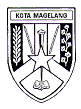 PEMERINTAH  KOTA  MAGELANGSEKRETARIAT DAERAHJl. Jend. SarwoEdhie Wibowo No. 2 PO BOX 78 Telp. (0293) 363695-363699Fax : (0293) 364910 Telex : 22716 Kota Magelang – Magelang 56101No.Nama Barang/ Jasa (Spek Teknis)SatuanKuantitasHarga Satuan (Rp)Jumlah Harga (Rp)Sub Total Harga barang …………………Sub Total Harga barang …………………Sub Total Harga barang …………………Sub Total Harga barang …………………Sub Total Harga barang …………………PPN (11%) …………………PPN (11%) …………………PPN (11%) …………………PPN (11%) …………………PPN (11%) …………………Total Harga Barang …………………Total Harga Barang …………………Total Harga Barang …………………Total Harga Barang …………………Total Harga Barang …………………Mengetahui,PejabatPengadaan pada[OPD]PejabatPembuatKomitmen/PenggunaAnggaran/Kuasa PenggunaAnggaran[Nama]NIP. …………………………………[Nama]NIP. …………………………………SURAT PERINTAH KERJA (SPK)SATUAN KERJA: ________________SATUAN KERJA: ________________SURAT PERINTAH KERJA (SPK)NOMOR DAN TANGGAL SPK: __________________________NOMOR DAN TANGGAL SPK: __________________________Nama PPK:[Nama, Jabatan, Alamat][Nama, Jabatan, Alamat]Nama Penyedia:[Nama, Jabatan, Nama Penyedia, Alamat][Nama, Jabatan, Nama Penyedia, Alamat]PAKET PENGADAAN:  ________________________________________________________________________________________________________NOMOR SURAT UNDANGAN PENGADAAN LANGSUNG : ____________________TANGGAL SURAT UNDANGAN PENGADAAN LANGSUNG : _________________NOMOR SURAT UNDANGAN PENGADAAN LANGSUNG : ____________________TANGGAL SURAT UNDANGAN PENGADAAN LANGSUNG : _________________PAKET PENGADAAN:  ________________________________________________________________________________________________________NOMOR BERITA ACARA HASIL PENGADAAN LANGSUNG : ____________________TANGGAL BERITA ACARA HASIL PENGADAAN LANGSUNG : _________________NOMOR BERITA ACARA HASIL PENGADAAN LANGSUNG : ____________________TANGGAL BERITA ACARA HASIL PENGADAAN LANGSUNG : _________________SUMBER DANA: [sebagai contoh, cantumkan ”dibebankan atas DIPA/DPA __________ Tahun Anggaran ____ untuk mata anggaran kegiatan __________SUMBER DANA: [sebagai contoh, cantumkan ”dibebankan atas DIPA/DPA __________ Tahun Anggaran ____ untuk mata anggaran kegiatan __________SUMBER DANA: [sebagai contoh, cantumkan ”dibebankan atas DIPA/DPA __________ Tahun Anggaran ____ untuk mata anggaran kegiatan __________Nilai Kontrak termasuk Pajak Pertambahan Nilai (PPN) adalah sebesar Rp__________ (_______________________ rupiah).Nilai Kontrak termasuk Pajak Pertambahan Nilai (PPN) adalah sebesar Rp__________ (_______________________ rupiah).Nilai Kontrak termasuk Pajak Pertambahan Nilai (PPN) adalah sebesar Rp__________ (_______________________ rupiah).WAKTU PELAKSANAAN PEKERJAAN:________ (___________________) hari kalenderWAKTU PELAKSANAAN PEKERJAAN:________ (___________________) hari kalenderWAKTU PELAKSANAAN PEKERJAAN:________ (___________________) hari kalenderUntuk dan atas nama __________Pejabat Pembuat Komitmen[tanda tangan dan cap (jika salinan asli ini untuk Penyedia maka rekatkan meterai Rp 10.000,- )][nama lengkap][jabatan]Untuk dan atas nama __________Pejabat Pembuat Komitmen[tanda tangan dan cap (jika salinan asli ini untuk Penyedia maka rekatkan meterai Rp 10.000,- )][nama lengkap][jabatan]Untuk dan atas nama Penyedia__________[tanda tangan dan cap (jika salinan asli ini untuk proyek/satuan kerja Pejabat Pembuat Komitmen maka rekatkan               meterai Rp 10.000,- )][nama lengkap][jabatan]SYARAT UMUMSURAT PERINTAH KERJA (SPK)SYARAT UMUMSURAT PERINTAH KERJA (SPK)SYARAT UMUMSURAT PERINTAH KERJA (SPK)LINGKUP PEKERJAANPenyedia yang ditunjukberkewajibanuntukmenyelesaikanpekerjaandalamjangkawaktu yang ditentukansesuaidengan volume, spesifikasiteknis dan harga yang tercantumdalam SPK.HUKUM YANG BERLAKU Keabsahan, interpretasi, dan pelaksanaan SPK inididasarkankepadahukumRepublik Indonesia.HARGA SPKJenisKontrak yang digunakanadalahKontrakLumsum/Harga Satuan/Gabungan.PPK membayarkepadapenyediasebesarharga SPK. Harga SPK telahmemperhitungkankeuntungan, bebanpajak dan biaya overhead sertabiayaasuransi (apabiladipersyaratkan).Rincianharga SPK sesuaidenganrincian yang tercantumdalam daftar kuantitas dan harga.HAK KEPEMILIKANPPK berhakataskepemilikansemuabarang/bahan yang terkaitlangsungataudisediakansehubungandenganjasa yang diberikan oleh penyediakepada PPK. Jika diminta oleh PPK makapenyediaberkewajibanuntukmembantusecara optimal pengalihanhakkepemilikantersebutkepada PPK sesuaidenganhukum yang berlaku.Hakkepemilikanatasperalatan dan barang/bahan yang disediakan oleh PPK tetap pada PPK, dan semuaperalatantersebutharusdikembalikankepada PPK pada saat SPK berakhirataujikatidakdiperlukanlagi oleh penyedia. Semuaperalatantersebutharusdikembalikandalamkondisi yang sama pada saatdiberikankepadapenyediadenganpengecualiankeausanakibatpemakaian yang wajar.CACAT MUTUPPK akanmemeriksasetiaphasilpekerjaanpenyedia dan memberitahukansecaratertulispenyediaatassetiapcacatmutu yang ditemukan. PPK dapatmemerintahkanpenyediauntukmengujipekerjaan yang dianggap oleh PPK mengandungcacatmutu. Penyediabertanggungjawabatascacatmutuselama masa garansi. PERPAJAKANPenyediaberkewajibanuntukmembayarsemuapajak, bea, retribusi, dan pungutan lain yang sah yang dibebankan oleh hukum yang berlakuataspelaksanaan SPK. Semuapengeluaranperpajakaninidianggaptelahtermasukdalamharga SPK.PENGALIHAN DAN/ATAU SUBKONTRAKPenyediadilaranguntukmengalihkan dan/ataumensubkontrakkansebagianatauseluruhpekerjaan. Pengalihanseluruhpekerjaanhanyadiperbolehkandalamhalpergantiannamapenyedia, baiksebagaiakibatpeleburan (merger) atauakibatlainnya.JADWALSPK iniberlakuefektif pada tanggalpenandatanganan oleh para pihakatau pada tanggal yang ditetapkandalam Surat PerintahPengiriman.Waktu pelaksanaan SPK adalah sejak tanggal mulai kerja yang tercantum dalam SuratPerintahPengiriman.    Penyediaharusmenyelesaikanpekerjaan sesuai jadwal yang ditentukan.Apabila penyedia tidak dapat menyelesaikan pekerjaan sesuai jadwal karena keadaan diluar pengendaliannya dan penyedia telah melaporkan kejadian tersebut kepada PPK, maka PPKdapatmelakukan penjadwalan kembali pelaksanaan tugas penyedia dengan adendum SPK.ASURANSIApabiladipersyaratkan, penyediawajibmenyediakanasuransisejak Surat PerintahPengirimansampaidengantanggalselesainyapemeliharaanuntuk:semua barang dan peralatan yang mempunyai risiko tinggi terjadinya kecelakaan, pelaksanaan pekerjaan, serta pekerja untuk pelaksanaan pekerjaan, atas segala risiko terhadap kecelakaan, kerusakan, kehilangan, serta risiko lain yang tidak dapat diduga;pihak ketiga sebagai akibat kecelakaan di tempat kerjanya; danBesarnyaasuransisudahdiperhitungkandalampenawaran dan termasukdalamharga SPK.PENANGGUNGAN DAN RISIKOPenyediaberkewajibanuntukmelindungi, membebaskan, dan menanggungtanpabatas PPK besertainstansinyaterhadapsemuabentuktuntutan, tanggungjawab, kewajiban, kehilangan, kerugian, denda, gugatanatautuntutanhukum, proses pemeriksaanhukum, dan biaya yang dikenakanterhadap PPK besertainstansinya (kecualikerugian yang mendasarituntutantersebutdisebabkankesalahanataukelalaianberat PPK) sehubungandenganklaim yang timbuldarihal-halberikutterhitungsejaktanggalmulaikerjasampaidengantanggalpenandatangananberita acara penyerahanakhir:kehilangan atau kerusakan peralatan dan harta benda penyediadan Personel;cidera tubuh, sakit atau kematian Personel; dan/ataukehilangan atau kerusakan harta benda, cidera tubuh, sakit atau kematian pihak lain.Terhitung sejak tanggal mulai kerja sampai dengan tanggal penandatanganan berita acara serahterima, semua risiko kehilangan atau kerusakan hasil pekerjaan ini merupakan risiko penyedia, kecuali kerugian atau kerusakan tersebut diakibatkan oleh kesalahan atau kelalaian PPK.Pertanggungan asuransi yang dimiliki oleh penyedia tidak membatasi kewajiban penanggungan dalam syarat ini.Kehilangan atau kerusakan terhadap hasil pekerjaan sejak tanggal mulai kerja sampai batas akhir garansi, harus diperbaiki, diganti atau dilengkapioleh penyedia atas tanggungannya sendiri jika kehilangan atau kerusakan tersebut terjadi akibat tindakan atau kelalaian penyedia.PENGAWASAN DAN PEMERIKSAANPPK berwenangmelakukan pengawasan dan pemeriksaan terhadap pelaksanaan pekerjaan yang dilaksanakan oleh penyedia.PPK dapat memerintahkan kepada pihak lain untuk melakukan pengawasan dan pemeriksaan atas semua pelaksanaan pekerjaan yang dilaksanakan oleh penyedia.PENGUJIANJika PPK atauPengawasPekerjaanmemerintahkanpenyediauntukmelakukanpengujianCacatMutu yang tidaktercantumdalamSpesifikasi Teknis dan Gambar, dan hasil uji cobamenunjukkanadanyaCacatMutumakapenyediaberkewajibanuntukmenanggungbiayapengujiantersebut. Jika tidakditemukanadanyaCacatMutumaka uji cobatersebutdianggapsebagaiPeristiwaKompensasi.LAPORAN HASIL PEKERJAANPemeriksaan pekerjaan dilakukan selama pelaksanaan Kontrakterhadapkemajuanpekerjaandalamrangkapengawasankualitas dan waktupelaksanaanpekerjaan. Hasil pemeriksaan pekerjaan dituangkan dalam laporan kemajuan hasil pekerjaan.Untuk merekam pelaksanaan pekerjaan, PPK dapat menugaskanPengawasPekerjaan dan/atautimteknis membuat foto-foto dokumentasi pelaksanaan pekerjaan di lokasi pekerjaan.WAKTU PENYELESAIAN PEKERJAANKecuali SPK diputuskanlebihawal, penyediaberkewajibanuntukmemulaipelaksanaanpekerjaan pada tanggalmulaikerja, dan melaksanakanpekerjaansesuaidengan program mutu, sertamenyelesaikanpekerjaanselambat-lambatnya pada tanggalpenyelesaian yang ditetapkandalamsuratperintahpengiriman.Jika pekerjaantidakselesai pada tanggalpenyelesaiandisebabkankarenakesalahanataukelalaianpenyediamakapenyediadikenakansanksiberupadendaketerlambatan.Jika keterlambatantersebutdisebabkan oleh PeristiwaKompensasimaka PPK memberikantambahanperpanjanganwaktupenyelesaianpekerjaan.Tanggal penyelesaian yang dimaksud dalam ketentuanini adalah tanggal penyelesaian semua pekerjaan.SERAH TERIMA PEKERJAAN Setelah pekerjaanselesai 100% (seratuspersen), penyediamengajukanpermintaansecaratertuliskepada PPK untukpenyerahanpekerjaan.Sebelumdilakukanserahterima, PPK melakukanpemeriksaanterhadaphasilpekerjaan. PPK dalammelakukanpemeriksaanhasilpekerjaandapatdibantu oleh pengawaspekerjaan dan/atautimteknis.Apabilaterdapatkekurangan-kekurangan dan/ataucacathasilpekerjaan, penyediawajibmemperbaiki/menyelesaikannya, atasperintah PPK.PPK menerimahasilpekerjaansetelahseluruhhasilpekerjaandilaksanakansesuaidenganketentuan SPK.Pembayarandilakukansebesar 100% (seratuspersen) dariharga SPK dan penyediaharusmenyerahkanSertifikatGaransi.JAMINAN BEBAS CACAT MUTU/GARANSIPenyediadenganjaminanpabrikandariprodusenpabrikan (jikaada) berkewajibanuntukmenjaminbahwaselamapenggunaansecarawajar, Barangtidakmengandungcacatmutu yang disebabkan oleh tindakanataukelalaianPenyedia, ataucacatmutuakibatdesain, bahan, dan carakerja.Jaminanbebascacatmutuiniberlakuselama masa garansiberlaku.PPK akanmenyampaikanpemberitahuancacatmutukepadaPenyediasegerasetelahditemukancacatmututersebutselama masa garansiberlaku.Terhadappemberitahuancacatmutu oleh PPK, Penyediaberkewajibanuntukmemperbaiki, mengganti, dan/ataumelengkapiBarangdalamjangkawaktusesuaidengansyarat dan ketentuandalamSertifikatGaransi.Jika Penyediatidakmemperbaiki, mengganti, ataumelengkapiBarangakibatcacatmutudalamjangkawaktusesuaidengansyarat dan ketentuandalamSertifikatGaransi, PPK akanmenghitungbiayaperbaikan yang diperlukan, dan PPK secaralangsungataumelaluipihakketiga yang ditunjuk oleh PPK akanmelakukanperbaikantersebut. Penyediaberkewajibanuntukmembayarbiayaperbaikanataupenggantiantersebutsesuaidenganklaim yang diajukansecaratertulis oleh PPK. Selainkewajibanpenggantianbiaya, Penyedia yang lalaimemperbaikicacatmutudikenakanSanksi Daftar Hitam.PERUBAHAN SPKSPK hanyadapatdiubahmelaluiadendum SPK.PerubahanSPK dapatdilaksanakandalamhalterdapatperbedaanantarakondisilapangan pada saatpelaksanaandengan SPK dan disetujui oleh para pihak, meliputi:menambahataumengurangi volume yang tercantumdalam SPK;menambah dan/ataumengurangijeniskegiatan;mengubahspesifikasiteknissesuaidengankondisilapangan; dan/ataumengubahjadwal pelaksanaan pekerjaan.Untuk kepentingan perubahan SPK, PPK dapat dibantuPejabat Peneliti Pelaksanaan Kontrak.PERISTIWA KOMPENSASIPeristiwa Kompensasi dapat diberikan kepada penyedia dalam hal sebagai berikut:PPK mengubah jadwal yang dapat mempengaruhi pelaksanaan pekerjaan;keterlambatan pembayaran kepada penyedia;  PPK tidak memberikan gambar-gambar, spesifikasi dan/atau instruksi sesuai jadwal yang dibutuhkan;penyedia belum bisa masuk ke lokasi sesuai jadwal;PPK menginstruksikan kepada pihak penyedia untuk melakukan pengujian tambahan yang setelah dilaksanakan pengujian ternyata tidak ditemukan kerusakan/kegagalan/penyimpangan;PPK memerintahkan penundaan pelaksanaan pekerjaan;PPK memerintahkan untuk mengatasi kondisi tertentu yang tidak dapat diduga sebelumnya dan disebabkan oleh PPK;ketentuan lain dalam SPK.Jika Peristiwa Kompensasi mengakibatkan pengeluaran tambahan dan/atau keterlambatan penyelesaian pekerjaan maka PPK berkewajiban untuk membayar ganti rugi dan/atau memberikan perpanjangan waktu penyelesaian pekerjaan.Ganti rugi hanya dapat dibayarkan jika berdasarkan data penunjang dan perhitungan kompensasi yang diajukan oleh penyedia kepada PPK, dapat dibuktikan kerugian nyata akibat Peristiwa Kompensasi.Perpanjangan waktu penyelesaian pekerjaan hanya dapat diberikan jika berdasarkan data penunjang dan perhitungan kompensasi yang diajukan oleh penyedia kepada PPK, dapat dibuktikan perlunya tambahan waktu akibat Peristiwa Kompensasi.Penyedia tidak berhak atas ganti rugi dan/atau perpanjangan waktu penyelesaian pekerjaan jika penyedia gagal atau lalai untuk memberikan peringatan dini dalam mengantisipasi atau mengatasi dampak Peristiwa Kompensasi.PERPANJANGAN WAKTUJika terjadi Peristiwa Kompensasi sehingga penyelesaian pekerjaan akan melampaui tanggal penyelesaian maka penyedia berhak untuk meminta perpanjangan tanggal penyelesaian berdasarkan data penunjang. PPK berdasarkan pertimbangan Pengawas Pekerjaan memperpanjang tanggal penyelesaian pekerjaan secara tertulis. Perpanjangan tanggal penyelesaian harus dilakukan melalui adendum SPK.PPK dapatmenyetujuiperpanjanganwaktupelaksanaansetelahmelakukanpenelitianterhadapusulantertulis yang diajukan oleh penyedia.PENGHENTIAN DAN PEMUTUSAN SPKPenghentian SPK dapatdilakukankarenaterjadiKeadaanKahar.Dalam hal SPK dihentikan, PPK wajib membayar kepada penyedia sesuai dengan prestasi pekerjaan yang telah dicapai.Pemutusan SPK dapatdilakukan oleh pihak PPK ataupihakpenyedia.Menyimpang dari Pasal 1266 dan 1267 Kitab Undang-Undang Hukum Perdata,pemutusan SPK melalui pemberitahuan tertulisdapatdilakukan apabila:penyediaterbuktimelakukan KKN, kecurangan dan/ataupemalsuandalam proses Pengadaan yang diputuskan oleh instansi yang berwenang; pengaduantentangpenyimpanganprosedur, dugaan KKN dan/ataupelanggaranpersaingansehatdalampelaksanaanpengadaan dinyatakan benar oleh instansi yang berwenang;penyedialalai/ciderajanjidalammelaksanakankewajibannya dan tidakmemperbaikikelalaiannyadalamjangkawaktu yang telahditetapkan;penyediatanpapersetujuan PPK, tidakmemulaipelaksanaanpekerjaan;penyediamenghentikanpekerjaan dan penghentianinitidaktercantumdalam program mutusertatanpapersetujuan PPK;penyediaberadadalamkeadaanpailit;Penyediagagalmemperbaikikinerjasetelahmendapat Surat Peringatansebanyak 3 (tiga) kali;penyediaselama Masa SPK gagalmemperbaikiCacatMutudalamjangkawaktu yang ditetapkan oleh PPK;PPK memerintahkanpenyediauntukmenundapelaksanaanataukelanjutanpekerjaan, dan perintahtersebuttidakditarikselama 28 (duapuluhdelapan) hari; dan/atauPPK tidakmenerbitkansuratperintahpembayaranuntukpembayarantagihanangsuransesuaidengan yang disepakatisebagaimanatercantumdalam SPK.Dalam hal pemutusan SPK dilakukan karena kesalahan penyedia:Sisa uang mukaharusdilunasi oleh PenyediaatauJaminan Uang Mukadicairkan (apabiladiberikan);penyediamembayardendaketerlambatan (apabilaada); dan/ataupenyediadikenakanSanksi Daftar Hitam.Dalamhalpemutusan SPK dilakukankarena PPK terlibatpenyimpangan prosedur, melakukan KKN dan/atau pelanggaran persaingan sehat dalam pelaksanaan pengadaan, maka PPK dikenakansanksiberdasarkanperaturanperundang-undangan.PEMBAYARANpembayaran prestasi hasil pekerjaan yang disepakati dilakukan oleh PPK, dengan ketentuan:penyediatelahmengajukantagihandisertailaporankemajuanhasilpekerjaan;pembayarandilakukandengan[sistemtermin/pembayaransecarasekaligus];pembayaranharusdipotongdenda (apabilaada), dan pajak ;pembayaran terakhir hanya dilakukan setelah pekerjaan selesai 100% (seratus persen) dan Berita Acara SerahTerimaditandatangani.PPK dalam kurun waktu 7 (tujuh) hari kerja setelah pengajuan permintaan pembayaran dari penyedia harus sudah mengajukan surat permintaan pembayaran kepada Pejabat Penandatangan Surat Perintah Membayar (PPSPM).bila terdapat ketidaksesuaian dalam perhitungan angsuran, tidak akan menjadi alasan untuk menunda pembayaran. PPK dapat meminta penyedia untuk menyampaikan perhitungan prestasi sementara dengan mengesampingkan hal-hal yang sedang menjadi perselisihan. DENDAJikapekerjaan tidak dapat diselesaikan dalam jangka waktu pelaksanaan pekerjaan karena kesalahan atau kelalaian Penyedia maka Penyedia berkewajiban untuk membayar denda kepada PPK sebesar 1/1000 (satu permil) dari nilai SPK (tidaktermasuk PPN) untuksetiaphariketerlambatan.PPK mengenakanDendadenganmemotongpembayaranprestasipekerjaanpenyedia. PembayaranDendatidakmengurangitanggungjawabkontraktualpenyedia.PENYELESAIAN PERSELISIHANPPK dan penyedia berkewajiban untuk berupaya sungguh-sungguh menyelesaikan secara damai semua perselisihan yang timbul dari atau berhubungan dengan SPK ini atau interpretasinya selama atau setelah pelaksanaan pekerjaan. Jika perselisihan tidak dapat diselesaikan secara musyawarah maka perselisihan akan diselesaikan melalui LayananPenyelesaianSengketa, arbitraseatauPengadilan Negeri.LARANGAN PEMBERIAN KOMISIPenyedia menjamin bahwa tidak satu pun personel satuan kerja PPK telah atau akan menerima komisi atau keuntungan tidak sah lainnya baik langsung maupun tidak langsung dari SPK ini. Penyedia menyetujui bahwa pelanggaran syarat ini merupakan pelanggaran yang mendasar terhadap SPK ini.LINGKUP PEKERJAANPenyedia yang ditunjukberkewajibanuntukmenyelesaikanpekerjaandalamjangkawaktu yang ditentukansesuaidengan volume, spesifikasiteknis dan harga yang tercantumdalam SPK.HUKUM YANG BERLAKU Keabsahan, interpretasi, dan pelaksanaan SPK inididasarkankepadahukumRepublik Indonesia.HARGA SPKJenisKontrak yang digunakanadalahKontrakLumsum/Harga Satuan/Gabungan.PPK membayarkepadapenyediasebesarharga SPK. Harga SPK telahmemperhitungkankeuntungan, bebanpajak dan biaya overhead sertabiayaasuransi (apabiladipersyaratkan).Rincianharga SPK sesuaidenganrincian yang tercantumdalam daftar kuantitas dan harga.HAK KEPEMILIKANPPK berhakataskepemilikansemuabarang/bahan yang terkaitlangsungataudisediakansehubungandenganjasa yang diberikan oleh penyediakepada PPK. Jika diminta oleh PPK makapenyediaberkewajibanuntukmembantusecara optimal pengalihanhakkepemilikantersebutkepada PPK sesuaidenganhukum yang berlaku.Hakkepemilikanatasperalatan dan barang/bahan yang disediakan oleh PPK tetap pada PPK, dan semuaperalatantersebutharusdikembalikankepada PPK pada saat SPK berakhirataujikatidakdiperlukanlagi oleh penyedia. Semuaperalatantersebutharusdikembalikandalamkondisi yang sama pada saatdiberikankepadapenyediadenganpengecualiankeausanakibatpemakaian yang wajar.CACAT MUTUPPK akanmemeriksasetiaphasilpekerjaanpenyedia dan memberitahukansecaratertulispenyediaatassetiapcacatmutu yang ditemukan. PPK dapatmemerintahkanpenyediauntukmengujipekerjaan yang dianggap oleh PPK mengandungcacatmutu. Penyediabertanggungjawabatascacatmutuselama masa garansi. PERPAJAKANPenyediaberkewajibanuntukmembayarsemuapajak, bea, retribusi, dan pungutan lain yang sah yang dibebankan oleh hukum yang berlakuataspelaksanaan SPK. Semuapengeluaranperpajakaninidianggaptelahtermasukdalamharga SPK.PENGALIHAN DAN/ATAU SUBKONTRAKPenyediadilaranguntukmengalihkan dan/ataumensubkontrakkansebagianatauseluruhpekerjaan. Pengalihanseluruhpekerjaanhanyadiperbolehkandalamhalpergantiannamapenyedia, baiksebagaiakibatpeleburan (merger) atauakibatlainnya.JADWALSPK iniberlakuefektif pada tanggalpenandatanganan oleh para pihakatau pada tanggal yang ditetapkandalam Surat PerintahPengiriman.Waktu pelaksanaan SPK adalah sejak tanggal mulai kerja yang tercantum dalam SuratPerintahPengiriman.    Penyediaharusmenyelesaikanpekerjaan sesuai jadwal yang ditentukan.Apabila penyedia tidak dapat menyelesaikan pekerjaan sesuai jadwal karena keadaan diluar pengendaliannya dan penyedia telah melaporkan kejadian tersebut kepada PPK, maka PPKdapatmelakukan penjadwalan kembali pelaksanaan tugas penyedia dengan adendum SPK.ASURANSIApabiladipersyaratkan, penyediawajibmenyediakanasuransisejak Surat PerintahPengirimansampaidengantanggalselesainyapemeliharaanuntuk:semua barang dan peralatan yang mempunyai risiko tinggi terjadinya kecelakaan, pelaksanaan pekerjaan, serta pekerja untuk pelaksanaan pekerjaan, atas segala risiko terhadap kecelakaan, kerusakan, kehilangan, serta risiko lain yang tidak dapat diduga;pihak ketiga sebagai akibat kecelakaan di tempat kerjanya; danBesarnyaasuransisudahdiperhitungkandalampenawaran dan termasukdalamharga SPK.PENANGGUNGAN DAN RISIKOPenyediaberkewajibanuntukmelindungi, membebaskan, dan menanggungtanpabatas PPK besertainstansinyaterhadapsemuabentuktuntutan, tanggungjawab, kewajiban, kehilangan, kerugian, denda, gugatanatautuntutanhukum, proses pemeriksaanhukum, dan biaya yang dikenakanterhadap PPK besertainstansinya (kecualikerugian yang mendasarituntutantersebutdisebabkankesalahanataukelalaianberat PPK) sehubungandenganklaim yang timbuldarihal-halberikutterhitungsejaktanggalmulaikerjasampaidengantanggalpenandatangananberita acara penyerahanakhir:kehilangan atau kerusakan peralatan dan harta benda penyediadan Personel;cidera tubuh, sakit atau kematian Personel; dan/ataukehilangan atau kerusakan harta benda, cidera tubuh, sakit atau kematian pihak lain.Terhitung sejak tanggal mulai kerja sampai dengan tanggal penandatanganan berita acara serahterima, semua risiko kehilangan atau kerusakan hasil pekerjaan ini merupakan risiko penyedia, kecuali kerugian atau kerusakan tersebut diakibatkan oleh kesalahan atau kelalaian PPK.Pertanggungan asuransi yang dimiliki oleh penyedia tidak membatasi kewajiban penanggungan dalam syarat ini.Kehilangan atau kerusakan terhadap hasil pekerjaan sejak tanggal mulai kerja sampai batas akhir garansi, harus diperbaiki, diganti atau dilengkapioleh penyedia atas tanggungannya sendiri jika kehilangan atau kerusakan tersebut terjadi akibat tindakan atau kelalaian penyedia.PENGAWASAN DAN PEMERIKSAANPPK berwenangmelakukan pengawasan dan pemeriksaan terhadap pelaksanaan pekerjaan yang dilaksanakan oleh penyedia.PPK dapat memerintahkan kepada pihak lain untuk melakukan pengawasan dan pemeriksaan atas semua pelaksanaan pekerjaan yang dilaksanakan oleh penyedia.PENGUJIANJika PPK atauPengawasPekerjaanmemerintahkanpenyediauntukmelakukanpengujianCacatMutu yang tidaktercantumdalamSpesifikasi Teknis dan Gambar, dan hasil uji cobamenunjukkanadanyaCacatMutumakapenyediaberkewajibanuntukmenanggungbiayapengujiantersebut. Jika tidakditemukanadanyaCacatMutumaka uji cobatersebutdianggapsebagaiPeristiwaKompensasi.LAPORAN HASIL PEKERJAANPemeriksaan pekerjaan dilakukan selama pelaksanaan Kontrakterhadapkemajuanpekerjaandalamrangkapengawasankualitas dan waktupelaksanaanpekerjaan. Hasil pemeriksaan pekerjaan dituangkan dalam laporan kemajuan hasil pekerjaan.Untuk merekam pelaksanaan pekerjaan, PPK dapat menugaskanPengawasPekerjaan dan/atautimteknis membuat foto-foto dokumentasi pelaksanaan pekerjaan di lokasi pekerjaan.WAKTU PENYELESAIAN PEKERJAANKecuali SPK diputuskanlebihawal, penyediaberkewajibanuntukmemulaipelaksanaanpekerjaan pada tanggalmulaikerja, dan melaksanakanpekerjaansesuaidengan program mutu, sertamenyelesaikanpekerjaanselambat-lambatnya pada tanggalpenyelesaian yang ditetapkandalamsuratperintahpengiriman.Jika pekerjaantidakselesai pada tanggalpenyelesaiandisebabkankarenakesalahanataukelalaianpenyediamakapenyediadikenakansanksiberupadendaketerlambatan.Jika keterlambatantersebutdisebabkan oleh PeristiwaKompensasimaka PPK memberikantambahanperpanjanganwaktupenyelesaianpekerjaan.Tanggal penyelesaian yang dimaksud dalam ketentuanini adalah tanggal penyelesaian semua pekerjaan.SERAH TERIMA PEKERJAAN Setelah pekerjaanselesai 100% (seratuspersen), penyediamengajukanpermintaansecaratertuliskepada PPK untukpenyerahanpekerjaan.Sebelumdilakukanserahterima, PPK melakukanpemeriksaanterhadaphasilpekerjaan. PPK dalammelakukanpemeriksaanhasilpekerjaandapatdibantu oleh pengawaspekerjaan dan/atautimteknis.Apabilaterdapatkekurangan-kekurangan dan/ataucacathasilpekerjaan, penyediawajibmemperbaiki/menyelesaikannya, atasperintah PPK.PPK menerimahasilpekerjaansetelahseluruhhasilpekerjaandilaksanakansesuaidenganketentuan SPK.Pembayarandilakukansebesar 100% (seratuspersen) dariharga SPK dan penyediaharusmenyerahkanSertifikatGaransi.JAMINAN BEBAS CACAT MUTU/GARANSIPenyediadenganjaminanpabrikandariprodusenpabrikan (jikaada) berkewajibanuntukmenjaminbahwaselamapenggunaansecarawajar, Barangtidakmengandungcacatmutu yang disebabkan oleh tindakanataukelalaianPenyedia, ataucacatmutuakibatdesain, bahan, dan carakerja.Jaminanbebascacatmutuiniberlakuselama masa garansiberlaku.PPK akanmenyampaikanpemberitahuancacatmutukepadaPenyediasegerasetelahditemukancacatmututersebutselama masa garansiberlaku.Terhadappemberitahuancacatmutu oleh PPK, Penyediaberkewajibanuntukmemperbaiki, mengganti, dan/ataumelengkapiBarangdalamjangkawaktusesuaidengansyarat dan ketentuandalamSertifikatGaransi.Jika Penyediatidakmemperbaiki, mengganti, ataumelengkapiBarangakibatcacatmutudalamjangkawaktusesuaidengansyarat dan ketentuandalamSertifikatGaransi, PPK akanmenghitungbiayaperbaikan yang diperlukan, dan PPK secaralangsungataumelaluipihakketiga yang ditunjuk oleh PPK akanmelakukanperbaikantersebut. Penyediaberkewajibanuntukmembayarbiayaperbaikanataupenggantiantersebutsesuaidenganklaim yang diajukansecaratertulis oleh PPK. Selainkewajibanpenggantianbiaya, Penyedia yang lalaimemperbaikicacatmutudikenakanSanksi Daftar Hitam.PERUBAHAN SPKSPK hanyadapatdiubahmelaluiadendum SPK.PerubahanSPK dapatdilaksanakandalamhalterdapatperbedaanantarakondisilapangan pada saatpelaksanaandengan SPK dan disetujui oleh para pihak, meliputi:menambahataumengurangi volume yang tercantumdalam SPK;menambah dan/ataumengurangijeniskegiatan;mengubahspesifikasiteknissesuaidengankondisilapangan; dan/ataumengubahjadwal pelaksanaan pekerjaan.Untuk kepentingan perubahan SPK, PPK dapat dibantuPejabat Peneliti Pelaksanaan Kontrak.PERISTIWA KOMPENSASIPeristiwa Kompensasi dapat diberikan kepada penyedia dalam hal sebagai berikut:PPK mengubah jadwal yang dapat mempengaruhi pelaksanaan pekerjaan;keterlambatan pembayaran kepada penyedia;  PPK tidak memberikan gambar-gambar, spesifikasi dan/atau instruksi sesuai jadwal yang dibutuhkan;penyedia belum bisa masuk ke lokasi sesuai jadwal;PPK menginstruksikan kepada pihak penyedia untuk melakukan pengujian tambahan yang setelah dilaksanakan pengujian ternyata tidak ditemukan kerusakan/kegagalan/penyimpangan;PPK memerintahkan penundaan pelaksanaan pekerjaan;PPK memerintahkan untuk mengatasi kondisi tertentu yang tidak dapat diduga sebelumnya dan disebabkan oleh PPK;ketentuan lain dalam SPK.Jika Peristiwa Kompensasi mengakibatkan pengeluaran tambahan dan/atau keterlambatan penyelesaian pekerjaan maka PPK berkewajiban untuk membayar ganti rugi dan/atau memberikan perpanjangan waktu penyelesaian pekerjaan.Ganti rugi hanya dapat dibayarkan jika berdasarkan data penunjang dan perhitungan kompensasi yang diajukan oleh penyedia kepada PPK, dapat dibuktikan kerugian nyata akibat Peristiwa Kompensasi.Perpanjangan waktu penyelesaian pekerjaan hanya dapat diberikan jika berdasarkan data penunjang dan perhitungan kompensasi yang diajukan oleh penyedia kepada PPK, dapat dibuktikan perlunya tambahan waktu akibat Peristiwa Kompensasi.Penyedia tidak berhak atas ganti rugi dan/atau perpanjangan waktu penyelesaian pekerjaan jika penyedia gagal atau lalai untuk memberikan peringatan dini dalam mengantisipasi atau mengatasi dampak Peristiwa Kompensasi.PERPANJANGAN WAKTUJika terjadi Peristiwa Kompensasi sehingga penyelesaian pekerjaan akan melampaui tanggal penyelesaian maka penyedia berhak untuk meminta perpanjangan tanggal penyelesaian berdasarkan data penunjang. PPK berdasarkan pertimbangan Pengawas Pekerjaan memperpanjang tanggal penyelesaian pekerjaan secara tertulis. Perpanjangan tanggal penyelesaian harus dilakukan melalui adendum SPK.PPK dapatmenyetujuiperpanjanganwaktupelaksanaansetelahmelakukanpenelitianterhadapusulantertulis yang diajukan oleh penyedia.PENGHENTIAN DAN PEMUTUSAN SPKPenghentian SPK dapatdilakukankarenaterjadiKeadaanKahar.Dalam hal SPK dihentikan, PPK wajib membayar kepada penyedia sesuai dengan prestasi pekerjaan yang telah dicapai.Pemutusan SPK dapatdilakukan oleh pihak PPK ataupihakpenyedia.Menyimpang dari Pasal 1266 dan 1267 Kitab Undang-Undang Hukum Perdata,pemutusan SPK melalui pemberitahuan tertulisdapatdilakukan apabila:penyediaterbuktimelakukan KKN, kecurangan dan/ataupemalsuandalam proses Pengadaan yang diputuskan oleh instansi yang berwenang; pengaduantentangpenyimpanganprosedur, dugaan KKN dan/ataupelanggaranpersaingansehatdalampelaksanaanpengadaan dinyatakan benar oleh instansi yang berwenang;penyedialalai/ciderajanjidalammelaksanakankewajibannya dan tidakmemperbaikikelalaiannyadalamjangkawaktu yang telahditetapkan;penyediatanpapersetujuan PPK, tidakmemulaipelaksanaanpekerjaan;penyediamenghentikanpekerjaan dan penghentianinitidaktercantumdalam program mutusertatanpapersetujuan PPK;penyediaberadadalamkeadaanpailit;Penyediagagalmemperbaikikinerjasetelahmendapat Surat Peringatansebanyak 3 (tiga) kali;penyediaselama Masa SPK gagalmemperbaikiCacatMutudalamjangkawaktu yang ditetapkan oleh PPK;PPK memerintahkanpenyediauntukmenundapelaksanaanataukelanjutanpekerjaan, dan perintahtersebuttidakditarikselama 28 (duapuluhdelapan) hari; dan/atauPPK tidakmenerbitkansuratperintahpembayaranuntukpembayarantagihanangsuransesuaidengan yang disepakatisebagaimanatercantumdalam SPK.Dalam hal pemutusan SPK dilakukan karena kesalahan penyedia:Sisa uang mukaharusdilunasi oleh PenyediaatauJaminan Uang Mukadicairkan (apabiladiberikan);penyediamembayardendaketerlambatan (apabilaada); dan/ataupenyediadikenakanSanksi Daftar Hitam.Dalamhalpemutusan SPK dilakukankarena PPK terlibatpenyimpangan prosedur, melakukan KKN dan/atau pelanggaran persaingan sehat dalam pelaksanaan pengadaan, maka PPK dikenakansanksiberdasarkanperaturanperundang-undangan.PEMBAYARANpembayaran prestasi hasil pekerjaan yang disepakati dilakukan oleh PPK, dengan ketentuan:penyediatelahmengajukantagihandisertailaporankemajuanhasilpekerjaan;pembayarandilakukandengan[sistemtermin/pembayaransecarasekaligus];pembayaranharusdipotongdenda (apabilaada), dan pajak ;pembayaran terakhir hanya dilakukan setelah pekerjaan selesai 100% (seratus persen) dan Berita Acara SerahTerimaditandatangani.PPK dalam kurun waktu 7 (tujuh) hari kerja setelah pengajuan permintaan pembayaran dari penyedia harus sudah mengajukan surat permintaan pembayaran kepada Pejabat Penandatangan Surat Perintah Membayar (PPSPM).bila terdapat ketidaksesuaian dalam perhitungan angsuran, tidak akan menjadi alasan untuk menunda pembayaran. PPK dapat meminta penyedia untuk menyampaikan perhitungan prestasi sementara dengan mengesampingkan hal-hal yang sedang menjadi perselisihan. DENDAJikapekerjaan tidak dapat diselesaikan dalam jangka waktu pelaksanaan pekerjaan karena kesalahan atau kelalaian Penyedia maka Penyedia berkewajiban untuk membayar denda kepada PPK sebesar 1/1000 (satu permil) dari nilai SPK (tidaktermasuk PPN) untuksetiaphariketerlambatan.PPK mengenakanDendadenganmemotongpembayaranprestasipekerjaanpenyedia. PembayaranDendatidakmengurangitanggungjawabkontraktualpenyedia.PENYELESAIAN PERSELISIHANPPK dan penyedia berkewajiban untuk berupaya sungguh-sungguh menyelesaikan secara damai semua perselisihan yang timbul dari atau berhubungan dengan SPK ini atau interpretasinya selama atau setelah pelaksanaan pekerjaan. Jika perselisihan tidak dapat diselesaikan secara musyawarah maka perselisihan akan diselesaikan melalui LayananPenyelesaianSengketa, arbitraseatauPengadilan Negeri.LARANGAN PEMBERIAN KOMISIPenyedia menjamin bahwa tidak satu pun personel satuan kerja PPK telah atau akan menerima komisi atau keuntungan tidak sah lainnya baik langsung maupun tidak langsung dari SPK ini. Penyedia menyetujui bahwa pelanggaran syarat ini merupakan pelanggaran yang mendasar terhadap SPK ini.LINGKUP PEKERJAANPenyedia yang ditunjukberkewajibanuntukmenyelesaikanpekerjaandalamjangkawaktu yang ditentukansesuaidengan volume, spesifikasiteknis dan harga yang tercantumdalam SPK.HUKUM YANG BERLAKU Keabsahan, interpretasi, dan pelaksanaan SPK inididasarkankepadahukumRepublik Indonesia.HARGA SPKJenisKontrak yang digunakanadalahKontrakLumsum/Harga Satuan/Gabungan.PPK membayarkepadapenyediasebesarharga SPK. Harga SPK telahmemperhitungkankeuntungan, bebanpajak dan biaya overhead sertabiayaasuransi (apabiladipersyaratkan).Rincianharga SPK sesuaidenganrincian yang tercantumdalam daftar kuantitas dan harga.HAK KEPEMILIKANPPK berhakataskepemilikansemuabarang/bahan yang terkaitlangsungataudisediakansehubungandenganjasa yang diberikan oleh penyediakepada PPK. Jika diminta oleh PPK makapenyediaberkewajibanuntukmembantusecara optimal pengalihanhakkepemilikantersebutkepada PPK sesuaidenganhukum yang berlaku.Hakkepemilikanatasperalatan dan barang/bahan yang disediakan oleh PPK tetap pada PPK, dan semuaperalatantersebutharusdikembalikankepada PPK pada saat SPK berakhirataujikatidakdiperlukanlagi oleh penyedia. Semuaperalatantersebutharusdikembalikandalamkondisi yang sama pada saatdiberikankepadapenyediadenganpengecualiankeausanakibatpemakaian yang wajar.CACAT MUTUPPK akanmemeriksasetiaphasilpekerjaanpenyedia dan memberitahukansecaratertulispenyediaatassetiapcacatmutu yang ditemukan. PPK dapatmemerintahkanpenyediauntukmengujipekerjaan yang dianggap oleh PPK mengandungcacatmutu. Penyediabertanggungjawabatascacatmutuselama masa garansi. PERPAJAKANPenyediaberkewajibanuntukmembayarsemuapajak, bea, retribusi, dan pungutan lain yang sah yang dibebankan oleh hukum yang berlakuataspelaksanaan SPK. Semuapengeluaranperpajakaninidianggaptelahtermasukdalamharga SPK.PENGALIHAN DAN/ATAU SUBKONTRAKPenyediadilaranguntukmengalihkan dan/ataumensubkontrakkansebagianatauseluruhpekerjaan. Pengalihanseluruhpekerjaanhanyadiperbolehkandalamhalpergantiannamapenyedia, baiksebagaiakibatpeleburan (merger) atauakibatlainnya.JADWALSPK iniberlakuefektif pada tanggalpenandatanganan oleh para pihakatau pada tanggal yang ditetapkandalam Surat PerintahPengiriman.Waktu pelaksanaan SPK adalah sejak tanggal mulai kerja yang tercantum dalam SuratPerintahPengiriman.    Penyediaharusmenyelesaikanpekerjaan sesuai jadwal yang ditentukan.Apabila penyedia tidak dapat menyelesaikan pekerjaan sesuai jadwal karena keadaan diluar pengendaliannya dan penyedia telah melaporkan kejadian tersebut kepada PPK, maka PPKdapatmelakukan penjadwalan kembali pelaksanaan tugas penyedia dengan adendum SPK.ASURANSIApabiladipersyaratkan, penyediawajibmenyediakanasuransisejak Surat PerintahPengirimansampaidengantanggalselesainyapemeliharaanuntuk:semua barang dan peralatan yang mempunyai risiko tinggi terjadinya kecelakaan, pelaksanaan pekerjaan, serta pekerja untuk pelaksanaan pekerjaan, atas segala risiko terhadap kecelakaan, kerusakan, kehilangan, serta risiko lain yang tidak dapat diduga;pihak ketiga sebagai akibat kecelakaan di tempat kerjanya; danBesarnyaasuransisudahdiperhitungkandalampenawaran dan termasukdalamharga SPK.PENANGGUNGAN DAN RISIKOPenyediaberkewajibanuntukmelindungi, membebaskan, dan menanggungtanpabatas PPK besertainstansinyaterhadapsemuabentuktuntutan, tanggungjawab, kewajiban, kehilangan, kerugian, denda, gugatanatautuntutanhukum, proses pemeriksaanhukum, dan biaya yang dikenakanterhadap PPK besertainstansinya (kecualikerugian yang mendasarituntutantersebutdisebabkankesalahanataukelalaianberat PPK) sehubungandenganklaim yang timbuldarihal-halberikutterhitungsejaktanggalmulaikerjasampaidengantanggalpenandatangananberita acara penyerahanakhir:kehilangan atau kerusakan peralatan dan harta benda penyediadan Personel;cidera tubuh, sakit atau kematian Personel; dan/ataukehilangan atau kerusakan harta benda, cidera tubuh, sakit atau kematian pihak lain.Terhitung sejak tanggal mulai kerja sampai dengan tanggal penandatanganan berita acara serahterima, semua risiko kehilangan atau kerusakan hasil pekerjaan ini merupakan risiko penyedia, kecuali kerugian atau kerusakan tersebut diakibatkan oleh kesalahan atau kelalaian PPK.Pertanggungan asuransi yang dimiliki oleh penyedia tidak membatasi kewajiban penanggungan dalam syarat ini.Kehilangan atau kerusakan terhadap hasil pekerjaan sejak tanggal mulai kerja sampai batas akhir garansi, harus diperbaiki, diganti atau dilengkapioleh penyedia atas tanggungannya sendiri jika kehilangan atau kerusakan tersebut terjadi akibat tindakan atau kelalaian penyedia.PENGAWASAN DAN PEMERIKSAANPPK berwenangmelakukan pengawasan dan pemeriksaan terhadap pelaksanaan pekerjaan yang dilaksanakan oleh penyedia.PPK dapat memerintahkan kepada pihak lain untuk melakukan pengawasan dan pemeriksaan atas semua pelaksanaan pekerjaan yang dilaksanakan oleh penyedia.PENGUJIANJika PPK atauPengawasPekerjaanmemerintahkanpenyediauntukmelakukanpengujianCacatMutu yang tidaktercantumdalamSpesifikasi Teknis dan Gambar, dan hasil uji cobamenunjukkanadanyaCacatMutumakapenyediaberkewajibanuntukmenanggungbiayapengujiantersebut. Jika tidakditemukanadanyaCacatMutumaka uji cobatersebutdianggapsebagaiPeristiwaKompensasi.LAPORAN HASIL PEKERJAANPemeriksaan pekerjaan dilakukan selama pelaksanaan Kontrakterhadapkemajuanpekerjaandalamrangkapengawasankualitas dan waktupelaksanaanpekerjaan. Hasil pemeriksaan pekerjaan dituangkan dalam laporan kemajuan hasil pekerjaan.Untuk merekam pelaksanaan pekerjaan, PPK dapat menugaskanPengawasPekerjaan dan/atautimteknis membuat foto-foto dokumentasi pelaksanaan pekerjaan di lokasi pekerjaan.WAKTU PENYELESAIAN PEKERJAANKecuali SPK diputuskanlebihawal, penyediaberkewajibanuntukmemulaipelaksanaanpekerjaan pada tanggalmulaikerja, dan melaksanakanpekerjaansesuaidengan program mutu, sertamenyelesaikanpekerjaanselambat-lambatnya pada tanggalpenyelesaian yang ditetapkandalamsuratperintahpengiriman.Jika pekerjaantidakselesai pada tanggalpenyelesaiandisebabkankarenakesalahanataukelalaianpenyediamakapenyediadikenakansanksiberupadendaketerlambatan.Jika keterlambatantersebutdisebabkan oleh PeristiwaKompensasimaka PPK memberikantambahanperpanjanganwaktupenyelesaianpekerjaan.Tanggal penyelesaian yang dimaksud dalam ketentuanini adalah tanggal penyelesaian semua pekerjaan.SERAH TERIMA PEKERJAAN Setelah pekerjaanselesai 100% (seratuspersen), penyediamengajukanpermintaansecaratertuliskepada PPK untukpenyerahanpekerjaan.Sebelumdilakukanserahterima, PPK melakukanpemeriksaanterhadaphasilpekerjaan. PPK dalammelakukanpemeriksaanhasilpekerjaandapatdibantu oleh pengawaspekerjaan dan/atautimteknis.Apabilaterdapatkekurangan-kekurangan dan/ataucacathasilpekerjaan, penyediawajibmemperbaiki/menyelesaikannya, atasperintah PPK.PPK menerimahasilpekerjaansetelahseluruhhasilpekerjaandilaksanakansesuaidenganketentuan SPK.Pembayarandilakukansebesar 100% (seratuspersen) dariharga SPK dan penyediaharusmenyerahkanSertifikatGaransi.JAMINAN BEBAS CACAT MUTU/GARANSIPenyediadenganjaminanpabrikandariprodusenpabrikan (jikaada) berkewajibanuntukmenjaminbahwaselamapenggunaansecarawajar, Barangtidakmengandungcacatmutu yang disebabkan oleh tindakanataukelalaianPenyedia, ataucacatmutuakibatdesain, bahan, dan carakerja.Jaminanbebascacatmutuiniberlakuselama masa garansiberlaku.PPK akanmenyampaikanpemberitahuancacatmutukepadaPenyediasegerasetelahditemukancacatmututersebutselama masa garansiberlaku.Terhadappemberitahuancacatmutu oleh PPK, Penyediaberkewajibanuntukmemperbaiki, mengganti, dan/ataumelengkapiBarangdalamjangkawaktusesuaidengansyarat dan ketentuandalamSertifikatGaransi.Jika Penyediatidakmemperbaiki, mengganti, ataumelengkapiBarangakibatcacatmutudalamjangkawaktusesuaidengansyarat dan ketentuandalamSertifikatGaransi, PPK akanmenghitungbiayaperbaikan yang diperlukan, dan PPK secaralangsungataumelaluipihakketiga yang ditunjuk oleh PPK akanmelakukanperbaikantersebut. Penyediaberkewajibanuntukmembayarbiayaperbaikanataupenggantiantersebutsesuaidenganklaim yang diajukansecaratertulis oleh PPK. Selainkewajibanpenggantianbiaya, Penyedia yang lalaimemperbaikicacatmutudikenakanSanksi Daftar Hitam.PERUBAHAN SPKSPK hanyadapatdiubahmelaluiadendum SPK.PerubahanSPK dapatdilaksanakandalamhalterdapatperbedaanantarakondisilapangan pada saatpelaksanaandengan SPK dan disetujui oleh para pihak, meliputi:menambahataumengurangi volume yang tercantumdalam SPK;menambah dan/ataumengurangijeniskegiatan;mengubahspesifikasiteknissesuaidengankondisilapangan; dan/ataumengubahjadwal pelaksanaan pekerjaan.Untuk kepentingan perubahan SPK, PPK dapat dibantuPejabat Peneliti Pelaksanaan Kontrak.PERISTIWA KOMPENSASIPeristiwa Kompensasi dapat diberikan kepada penyedia dalam hal sebagai berikut:PPK mengubah jadwal yang dapat mempengaruhi pelaksanaan pekerjaan;keterlambatan pembayaran kepada penyedia;  PPK tidak memberikan gambar-gambar, spesifikasi dan/atau instruksi sesuai jadwal yang dibutuhkan;penyedia belum bisa masuk ke lokasi sesuai jadwal;PPK menginstruksikan kepada pihak penyedia untuk melakukan pengujian tambahan yang setelah dilaksanakan pengujian ternyata tidak ditemukan kerusakan/kegagalan/penyimpangan;PPK memerintahkan penundaan pelaksanaan pekerjaan;PPK memerintahkan untuk mengatasi kondisi tertentu yang tidak dapat diduga sebelumnya dan disebabkan oleh PPK;ketentuan lain dalam SPK.Jika Peristiwa Kompensasi mengakibatkan pengeluaran tambahan dan/atau keterlambatan penyelesaian pekerjaan maka PPK berkewajiban untuk membayar ganti rugi dan/atau memberikan perpanjangan waktu penyelesaian pekerjaan.Ganti rugi hanya dapat dibayarkan jika berdasarkan data penunjang dan perhitungan kompensasi yang diajukan oleh penyedia kepada PPK, dapat dibuktikan kerugian nyata akibat Peristiwa Kompensasi.Perpanjangan waktu penyelesaian pekerjaan hanya dapat diberikan jika berdasarkan data penunjang dan perhitungan kompensasi yang diajukan oleh penyedia kepada PPK, dapat dibuktikan perlunya tambahan waktu akibat Peristiwa Kompensasi.Penyedia tidak berhak atas ganti rugi dan/atau perpanjangan waktu penyelesaian pekerjaan jika penyedia gagal atau lalai untuk memberikan peringatan dini dalam mengantisipasi atau mengatasi dampak Peristiwa Kompensasi.PERPANJANGAN WAKTUJika terjadi Peristiwa Kompensasi sehingga penyelesaian pekerjaan akan melampaui tanggal penyelesaian maka penyedia berhak untuk meminta perpanjangan tanggal penyelesaian berdasarkan data penunjang. PPK berdasarkan pertimbangan Pengawas Pekerjaan memperpanjang tanggal penyelesaian pekerjaan secara tertulis. Perpanjangan tanggal penyelesaian harus dilakukan melalui adendum SPK.PPK dapatmenyetujuiperpanjanganwaktupelaksanaansetelahmelakukanpenelitianterhadapusulantertulis yang diajukan oleh penyedia.PENGHENTIAN DAN PEMUTUSAN SPKPenghentian SPK dapatdilakukankarenaterjadiKeadaanKahar.Dalam hal SPK dihentikan, PPK wajib membayar kepada penyedia sesuai dengan prestasi pekerjaan yang telah dicapai.Pemutusan SPK dapatdilakukan oleh pihak PPK ataupihakpenyedia.Menyimpang dari Pasal 1266 dan 1267 Kitab Undang-Undang Hukum Perdata,pemutusan SPK melalui pemberitahuan tertulisdapatdilakukan apabila:penyediaterbuktimelakukan KKN, kecurangan dan/ataupemalsuandalam proses Pengadaan yang diputuskan oleh instansi yang berwenang; pengaduantentangpenyimpanganprosedur, dugaan KKN dan/ataupelanggaranpersaingansehatdalampelaksanaanpengadaan dinyatakan benar oleh instansi yang berwenang;penyedialalai/ciderajanjidalammelaksanakankewajibannya dan tidakmemperbaikikelalaiannyadalamjangkawaktu yang telahditetapkan;penyediatanpapersetujuan PPK, tidakmemulaipelaksanaanpekerjaan;penyediamenghentikanpekerjaan dan penghentianinitidaktercantumdalam program mutusertatanpapersetujuan PPK;penyediaberadadalamkeadaanpailit;Penyediagagalmemperbaikikinerjasetelahmendapat Surat Peringatansebanyak 3 (tiga) kali;penyediaselama Masa SPK gagalmemperbaikiCacatMutudalamjangkawaktu yang ditetapkan oleh PPK;PPK memerintahkanpenyediauntukmenundapelaksanaanataukelanjutanpekerjaan, dan perintahtersebuttidakditarikselama 28 (duapuluhdelapan) hari; dan/atauPPK tidakmenerbitkansuratperintahpembayaranuntukpembayarantagihanangsuransesuaidengan yang disepakatisebagaimanatercantumdalam SPK.Dalam hal pemutusan SPK dilakukan karena kesalahan penyedia:Sisa uang mukaharusdilunasi oleh PenyediaatauJaminan Uang Mukadicairkan (apabiladiberikan);penyediamembayardendaketerlambatan (apabilaada); dan/ataupenyediadikenakanSanksi Daftar Hitam.Dalamhalpemutusan SPK dilakukankarena PPK terlibatpenyimpangan prosedur, melakukan KKN dan/atau pelanggaran persaingan sehat dalam pelaksanaan pengadaan, maka PPK dikenakansanksiberdasarkanperaturanperundang-undangan.PEMBAYARANpembayaran prestasi hasil pekerjaan yang disepakati dilakukan oleh PPK, dengan ketentuan:penyediatelahmengajukantagihandisertailaporankemajuanhasilpekerjaan;pembayarandilakukandengan[sistemtermin/pembayaransecarasekaligus];pembayaranharusdipotongdenda (apabilaada), dan pajak ;pembayaran terakhir hanya dilakukan setelah pekerjaan selesai 100% (seratus persen) dan Berita Acara SerahTerimaditandatangani.PPK dalam kurun waktu 7 (tujuh) hari kerja setelah pengajuan permintaan pembayaran dari penyedia harus sudah mengajukan surat permintaan pembayaran kepada Pejabat Penandatangan Surat Perintah Membayar (PPSPM).bila terdapat ketidaksesuaian dalam perhitungan angsuran, tidak akan menjadi alasan untuk menunda pembayaran. PPK dapat meminta penyedia untuk menyampaikan perhitungan prestasi sementara dengan mengesampingkan hal-hal yang sedang menjadi perselisihan. DENDAJikapekerjaan tidak dapat diselesaikan dalam jangka waktu pelaksanaan pekerjaan karena kesalahan atau kelalaian Penyedia maka Penyedia berkewajiban untuk membayar denda kepada PPK sebesar 1/1000 (satu permil) dari nilai SPK (tidaktermasuk PPN) untuksetiaphariketerlambatan.PPK mengenakanDendadenganmemotongpembayaranprestasipekerjaanpenyedia. PembayaranDendatidakmengurangitanggungjawabkontraktualpenyedia.PENYELESAIAN PERSELISIHANPPK dan penyedia berkewajiban untuk berupaya sungguh-sungguh menyelesaikan secara damai semua perselisihan yang timbul dari atau berhubungan dengan SPK ini atau interpretasinya selama atau setelah pelaksanaan pekerjaan. Jika perselisihan tidak dapat diselesaikan secara musyawarah maka perselisihan akan diselesaikan melalui LayananPenyelesaianSengketa, arbitraseatauPengadilan Negeri.LARANGAN PEMBERIAN KOMISIPenyedia menjamin bahwa tidak satu pun personel satuan kerja PPK telah atau akan menerima komisi atau keuntungan tidak sah lainnya baik langsung maupun tidak langsung dari SPK ini. Penyedia menyetujui bahwa pelanggaran syarat ini merupakan pelanggaran yang mendasar terhadap SPK ini.No.Nama Barang/Jasa (Speisifikasi Teknis)KuantitasSatuanUkuranHarga SatuanHarga TotalJumlah NettPPn (11%)Jumlah TotalNONONAMA BARANG/JASA (SPESIFIKASI TEKNIS)JUMLAH DAN SATUAN BARANGJUMLAH DAN SATUAN BARANGHARGA SATUAN (Rp)JUMLAH HARGA (Rp)JUMLAH HARGA (Rp)SUB TOTAL HARGA BARANG........................SUB TOTAL HARGA BARANG........................SUB TOTAL HARGA BARANG........................SUB TOTAL HARGA BARANG........................SUB TOTAL HARGA BARANG........................SUB TOTAL HARGA BARANG........................PPN (11%)........................PPN (11%)........................PPN (11%)........................PPN (11%)........................PPN (11%)........................PPN (11%)........................TOTAL HARGA BARANG........................TOTAL HARGA BARANG........................TOTAL HARGA BARANG........................TOTAL HARGA BARANG........................TOTAL HARGA BARANG........................TOTAL HARGA BARANG........................NO.URAIANNILAI POKOK (NETTO)PPN 10% (DIPUNGUT)JUMLAH TOTAL(BRUTTO)123451.Total Harga KontrakRp. _____Rp. _____Rp. _____2.Pembayaran s/d BA laluRp. _____Rp. _____Rp. _____3.Pembayaransesuai BA iniRp. _____Rp. _____Rp. _____4.Total Pembayaran s/d BA ini (2+3)Rp. _____Rp. _____Rp. _____5.Sisa Harga Kontrak (1-4) Rp. _____Rp. _____Rp. _____PIHAK KEDUACV / PT ____________  [Nama Penyedia Barang][tanda tangan, cap, (jika salinan asli ini untuk PIHAK KESATU  maka rekatkan materai Rp. 10.000,-][nama lengkap]PIHAK KESATUPEJABAT PEMBUAT KOMITMEN [tandatangan, cap, (jikasalinanasliiniuntuk PIHAK KEDUA makarekatkanmaterai Rp. 10.000,-][nama lengkap]NONAMA BARANG/ SPESIFIKASI TEKNISJUMLAH DAN SATUAN BARANGHARGA SATUAN (Rp)JUMLAH HARGA (Rp)SUB TOTAL HARGA BARANG........................SUB TOTAL HARGA BARANG........................SUB TOTAL HARGA BARANG........................SUB TOTAL HARGA BARANG........................PPN (11%)........................PPN (11%)........................PPN (11%)........................PPN (11%)........................TOTAL HARGA BARANG........................TOTAL HARGA BARANG........................TOTAL HARGA BARANG........................TOTAL HARGA BARANG........................NO.URAIANNILAI POKOK (NETTO)PPN 10% (DIPUNGUT)JUMLAH TOTAL(BRUTTO)123451.Total Harga KontrakRp. _____Rp. _____Rp. _____2.Pembayaran s/d BA laluRp. _____Rp. _____Rp. _____3.Pembayaransesuai BA iniRp. _____Rp. _____Rp. _____4.Total Pembayaran s/d BA ini (2+3)Rp. _____Rp. _____Rp. _____5.Sisa Harga Kontrak (1-4) Rp. _____Rp. _____Rp. _____PIHAK KEDUACV / PT ____________  [Nama Penyedia Barang][tanda tangan, cap, (jika salinan asli ini untuk PIHAK KESATU  maka rekatkan materai Rp. 10.000,-][nama lengkap]PIHAK KESATUPEJABAT PEMBUAT KOMITMEN [tandatangan, cap, (jikasalinanasliiniuntuk PIHAK KEDUA makarekatkanmaterai Rp. 10.000,-][nama lengkap]NONONAMA BARANG/JASA (SPESIFIKASI TEKNIS)JUMLAH DAN SATUAN BARANGJUMLAH DAN SATUAN BARANGHARGA SATUAN (Rp)JUMLAH HARGA (Rp)JUMLAH HARGA (Rp)SUB TOTAL HARGA BARANG........................SUB TOTAL HARGA BARANG........................SUB TOTAL HARGA BARANG........................SUB TOTAL HARGA BARANG........................SUB TOTAL HARGA BARANG........................SUB TOTAL HARGA BARANG........................PPN (11%)........................PPN (11%)........................PPN (11%)........................PPN (11%)........................PPN (11%)........................PPN (11%)........................TOTAL HARGA BARANG........................TOTAL HARGA BARANG........................TOTAL HARGA BARANG........................TOTAL HARGA BARANG........................TOTAL HARGA BARANG........................TOTAL HARGA BARANG........................NO.URAIANNILAI POKOK (NETTO)PPN 10% (DIPUNGUT)JUMLAH TOTAL(BRUTTO)123451.Total Harga KontrakRp. _____Rp. _____Rp. _____2.Pembayaran s/d BA laluRp. _____Rp. _____Rp. _____3.Pembayaransesuai BA iniRp. _____Rp. _____Rp. _____4.Total Pembayaran s/d BA ini (2+3)Rp. _____Rp. _____Rp. _____5.Sisa Harga Kontrak (1-4) Rp. _____Rp. _____Rp. _____PIHAK KEDUACV / PT ____________  [Nama Penyedia Barang][tanda tangan, cap, (jika salinan asli ini untuk PIHAK KESATU  maka rekatkan materai Rp. 10.000,-][nama lengkap]PIHAK KESATUPEJABAT PEMBUAT KOMITMEN [tandatangan, cap, (jikasalinanasliiniuntuk PIHAK KEDUA makarekatkanmaterai Rp. 10.000,-][nama lengkap]NOURAIAN PEKERJAANJUMLAH DAN SATUAN PEKERJAANHARGA SATUAN (Rp)JUMLAH HARGA (Rp)SUB TOTAL HARGA........................SUB TOTAL HARGA........................SUB TOTAL HARGA........................SUB TOTAL HARGA........................PPN (11%)........................PPN (11%)........................PPN (11%)........................PPN (11%)........................TOTAL HARGA........................TOTAL HARGA........................TOTAL HARGA........................TOTAL HARGA........................NO.URAIANNILAI POKOK (NETTO)PPN 10% (DIPUNGUT)JUMLAH TOTAL(BRUTTO)123451.Total Harga KontrakRp. _____Rp. _____Rp. _____2.Pembayaran s/d BA laluRp. _____Rp. _____Rp. _____3.Pembayaransesuai BA iniRp. _____Rp. _____Rp. _____4.Total Pembayaran s/d BA ini (2+3)Rp. _____Rp. _____Rp. _____5.Sisa Harga Kontrak (1-4) Rp. _____Rp. _____Rp. _____PIHAK KEDUACV / PT ____________  [Nama Penyedia Jasa Lainnya][tanda tangan, cap, (jika salinan asli ini untuk PIHAK KESATU  maka rekatkan materai Rp. 10.000,-][nama lengkap]PIHAK KESATUPEJABAT PEMBUAT KOMITMEN [tandatangan, cap, (jikasalinanasliiniuntuk PIHAK KEDUA makarekatkanmaterai Rp. 10.000,-][nama lengkap]NOURAIAN PEKERJAANSATUANVOLUMEHARGA SATUANJUMLAH HARGANO.URAIANPROSENTASE PEKERJAAN1231.Total Bobot Pekerjaan100 %2.Serahterima s/d BA lalu0%3.Serah Terima sesuai BA ini100%4.Total Serah Terima s/d BA ini (2+3)100%5.Pekerjaan yang belum diserahterimakan (1-4)0%NO.URAIANNILAI POKOK (NETTO)PPN 10% (DIPUNGUT)JUMLAH TOTAL(BRUTTO)123451.Total Harga KontrakRp. _____Rp. _____Rp. _____2.Pembayaran s/d BA laluRp. _____Rp. _____Rp. _____3.Pembayaransesuai BA iniRp. _____Rp. _____Rp. _____4.Total Pembayaran s/d BA ini (2+3)Rp. _____Rp. _____Rp. _____5.Sisa Harga Kontrak (1-4) Rp. _____Rp. _____Rp. _____PIHAK KEDUACV / PT ____________  [Nama Penyedia Barang][tanda tangan, cap, (jika salinan asli ini untuk PIHAK KESATU  maka rekatkan materai Rp. 10.000,-][nama lengkap]PIHAK KESATUPEJABAT PEMBUAT KOMITMEN [tandatangan, cap, (jikasalinanasliiniuntuk PIHAK KEDUA makarekatkanmaterai Rp. 10.000,-][nama lengkap]A. KETENTUAN  UMUMA. KETENTUAN  UMUMDefinisiIstilah-istilah yang digunakandalamSyarat-SyaratUmumKontrakiniharusmempunyai arti atautafsiranseperti yang dimaksudkansebagaiberikut:Barangadalahsetiapbendabaikberwujudmaupuntidakberwujud, bergerakmaupuntidakbergerak, yang dapatdiperdagangkan, dipakai, dipergunakanataudimanfaatkan oleh PenggunaBarang.Pengguna Anggaran yang selanjutnya disebut PA adalah pejabat pemegang kewenangan penggunaan anggaran Kementerian/Lembaga/Perangkat Daerah.Kuasa PenggunaAnggaranpada pelaksanaan APBN yang selanjutnyadisingkatKPAadalahpejabat yang memperolehkuasadari PA untukmelaksanakansebagiankewenangan dan tanggungjawabpenggunaananggaran pada Kementerian/Lembaga yang bersangkutan.Kuasa PenggunaAnggaran pada pelaksanaan APBD yang selanjutnyadisingkatKPAadalahpejabat yang diberikuasauntukmelaksanakansebagiankewenanganpenggunaanggarandalammelaksanakansebagiantugas dan fungsiPerangkat Daerah.PejabatPembuatKomitmen yang selanjutnyadisingkatPPKadalahpejabat yang diberikewenangan oleh PA/KPA untukmengambilkeputusan dan/ataumelakukantindakan yang dapatmengakibatkanpengeluarananggaranbelanja negara/anggaranbelanjadaerah.PejabatPenandatanganKontrakadalah PA, KPA, atau PPK.AparatPengawas Intern Pemerintahataupengendali internal yang selanjutnyadisebutAPIPadalahaparat yang melakukanpengawasanmelalui audit, reviu, pemantauan, evaluasi, dan kegiatanpengawasan lain terhadappenyelenggaraantugas dan fungsiPemerintah.PenyediaBarang/Jasa Pemerintah yang selanjutnyadisebutPenyediaadalahPelaku Usaha yang menyediakanbarang/jasaberdasarkanKontrak.Sub PenyediaadalahPenyedia yang mengadakanperjanjiankerjadenganPenyediapenanggungjawabkontrak, untukmelaksanakansebagianpekerjaan (subkontrak).KemitraanadalahKerja sama antar penyedia baik dalam bentuk konsorsium/kerja sama operasi/bentuk kerja sama lain yang masing-masing pihak mempunyai hak, kewajiban dan tanggung jawab yang jelas berdasarkan perjanjian tertulis.Surat Jaminan yang selanjutnyadisebutJaminanadalahjaminantertulis yang dikeluarkan oleh Bank Umum/Perusahaan Penjaminan/Perusahaan Asuransi/ lembagakeuangankhusus yang menjalankanusaha di bidangpembiayaan, penjaminan, dan asuransiuntukmendorongekspor Indonesia sesuaidenganketentuandalamperaturanperundang-undangan di bidanglembagapembiayaanekspor Indonesia.KontrakPengadaanBarang/Jasa yang selanjutnyadisebutKontrakadalahperjanjiantertulisantaraPejabatPenandatanganKontrakdenganPenyedia.Bagian Kontrakadalahbagianpekerjaandarisatupekerjaan yang ditetapkandalamdokumenpemilihan. Penyelesaian masing-masing pekerjaan yang tercantum  padabagiankontraktersebuttidaktergantungsatusama  lain dan  memilikifungsi yang berbeda, dimanafungsi masing-masing  bagiankontraktersebuttidakterkaitsatusama lain.Nilai Kontrakadalah total harga yang tercantumdalamKontrak.Hariadalahharikalender, kecualidisebutkansecaraeksplisitsebagaiharikerja.Harga PerkiraanSendiri yang selanjutnyadisingkat HPS adalahperkiraanhargabarang/jasa yang ditetapkan oleh PPK.Pekerjaanutamaadalahjenispekerjaan yang secaralangsungmenunjangterwujudnya dan berfungsinyasuatubarangsesuaiperuntukannya yang ditetapkandalamDokumenPemilihan.Bagian pekerjaan yang disubkontrakkanadalahbagianpekerjaanbukanpekerjaanutama yang ditetapkandalamDokumenPemilihan, yang pelaksanaannyadiserahkankepadaPenyedia lain dan disetujuiterlebihdahulu oleh PejabatPenandatanganKontrak.Jadwalwaktupelaksanaanadalahjadwal yang menunjukkankebutuhanwaktu yang diperlukanuntukmenyelesaikanpekerjaan, terdiriatastahappelaksanaan yang disusunsecaralogis, realistis dan dapatdilaksanakan.Masa KontrakadalahjangkawaktuberlakunyaKontrakiniterhitungsejaktanggalpenandatanganankontraksampaidenganselesainyapekerjaan dan terpenuhinyaseluruhhak dan kewajiban Para Pihak.TanggalmulaikerjaadalahtanggalPenyediamulaibekerja yang samadengantanggalpenandatangan Surat PerintahPengiriman (SPP) yang diterbitkan oleh PejabatPenandatanganKontrak.Tanggalpenyelesaianpekerjaanadalahtanggalpenyerahanpekerjaan, yang dinyatakandalamberita acara serahterimaBarang yang ditandatangani oleh PejabatPenandatanganKontrak dan Penyedia.TempatTujuan Akhiradalahlokasi yang tercantumdalamSyarat-syaratkhususkontrak dan merupakantempatdimanaBarangakandipergunakan oleh PejabatPenandatanganKontrak. TempatTujuanPengirimanadalahtempatdimanakewajibanpengirimanbarang oleh Penyediaberakhirsesuaidenganketentuanpengiriman yang digunakan. PenerapanSSUK diterapkansecaraluasdalampelaksanaanpekerjaanpengadaanbarangtetapitidakdapatbertentangandenganketentuan-ketentuandalamDokumenKontrak lain yang lebihtinggiberdasarkanurutanhierarkidalamKontrak.Bahasa dan HukumBahasa kontrak dan bahasakorespondensiharus dalam bahasa Indonesia.Hukum yang digunakan adalah hukum yang berlaku di Indonesia.Perbuatan yang dilarang dan SanksiBerdasarkanetikapengadaanbarang/jasapemerintah, para pihakdilaranguntuk:menawarkan, menerimaataumenjanjikanuntukmemberiataumenerimahadiahatauimbalanberupaapasajaataumelakukantindakanlainnyauntukmempengaruhisiapapun yang diketahuiataupatutdapatdidugaberkaitandenganpengadaanini; dan/ataumembuat dan/ataumenyampaikansecaratidakbenardokumen dan/atauketerangan lain yang disyaratkanuntukpenyusunan dan pelaksanaanKontrakini.Penyediamenjaminbahwa yang bersangkutan (termasuksemuaanggotaKemitraan) dan sub Penyedianya (jikaada) tidakakanmelakukantindakan yang dilarang pada klausul 4.1. Penyedia yang menurutpenilaianPejabatPenandatanganKontrakterbuktimelakukanlarangan-larangandiatasdapatdikenakansanksi-sanksiadministratifsebagaiberikut:PemutusanKontrak; JaminanPelaksanaandicairkan dan disetorsebagaimanaditetapkandalam SSKK.Sisa uang mukaharusdilunasi oleh PenyediaatauJaminan Uang Mukadicairkan; danDikenakanSanksi Daftar Hitam.Pengenaan sanksiadministratif di atas dilaporkan oleh PejabatPenandatanganKontrakkepada PA/KPA. PejabatPenandatanganKontrak yang terlibatdalam KKN dan penipuandikenakansanksiberdasarkanketentuanperaturanperundang-undangan.AsalBarangPenyediaharusmenyampaikanasal material/bahan yang terdiridaririnciankomponendalam negeri dan komponenimpor.Asalbarangmerupakantempatbarangdiperoleh, antara lain tempatbarangditambang, tumbuh, ataudiproduksi.Barang yang diadakanharusdiutamakanbarangmanufaktur, pabrikasi, perakitan, dan penyelesaianakhirpekerjaannyadilakukan di Indonesia (produksidalam negeri).Jika dalam proses pembuatanBarangdigunakankomponenberupabarang, jasa, ataugabungankeduanya yang tidakberasaldaridalam negeri (impor) makapenggunaankomponenimporharussesuaidenganbesaran TKDN yang tercantumdalam Daftar InventarisasiBarang/Jasa produksiDalam Negeri (apabiladiberikanpreferensiharga) yang merupakanbagiandariPenawaranPenyedia.Pengadaanbarangimporharusmencantumkanpersyaratankelengkapandokumenbarang:Surat KeteranganAsal (Certificate of Origin); danSertifikatProduksi.Surat KeteranganAsal (Certificate of Origin) dan SertifikatProduksidiserahkan oleh PenyediakepadaPejabatPenandatanganKontraksebelumserahterimapekerjaan. Persyaratan Surat KeteranganAsal (Certificate of Origin) dan SertifikatProduksidicantumkandalamrancangankontrak.KorespondensiSemua pemberitahuan, permohonan, persetujuan dan/atau korespodensi lainnya berdasarkan Kontrak ini harus dibuat secara tertulis dalam Bahasa Indonesia, dan dianggap telah diberitahukan kepada Para Pihak atau wakil sah Para Pihak jika telah disampaikan secara langsung, disampaikan melalui surat tercatat, e-mail, dan/atau faksimili sebagaimana tercantum dalam SSKK.Wakil sah para pihakSetiap tindakan yang dipersyaratkan atau diperbolehkan untuk dilakukan, dan setiap dokumen yang dipersyaratkan atau diperbolehkan untuk dibuat berdasarkan Kontrak ini oleh PejabatPenandatanganKontrak atau Penyedia hanya dapat dilakukan atau dibuat oleh pejabat yang disebutkan dalam SSKK. Khusus untuk Penyedia perorangan, Penyedia tidak boleh diwakilkan.PerpajakanPenyedia, SubPenyedia (jikaada), dan Personel yang bersangkutanberkewajibanuntukmembayarsemuapajak, bea, retribusi, dan pungutan lain yang sah yang dibebankan oleh peraturanperpajakanataspelaksanaanKontrakini. Semua pengeluaran perpajakan ini dianggap telah termasuk dalam nilai Kontrak.Pengalihan dan/atauSubkontrakPengalihan seluruh Kontrak hanya diperbolehkan dalam hal pergantian nama Penyedia, baik sebagai akibat peleburan (merger), konsolidasi, atau pemisahan. Penyedia dapat bekerjasama dengan pelaku usaha lain antara lain dengan mensubkontrakkan sebagian pekerjaan, kecuali pekerjaan utama dalam kontrak ini sebagaimana diatur dalam SSKK.Penyedia hanya boleh mensubkontrakkan sebagian pekerjaan dan dilarang mensubkontrakkan seluruh pekerjaan.Penyedia hanya boleh mensubkontrakkan pekerjaan apabila pekerjaan tersebut sejak awal di dalam Dokumen pemilihan dan dalam Kontrak diizinkan untuk disubkontrakkan.Penyedia hanya boleh mensubkontrakkan pekerjaan setelah mendapat persetujuan tertulis dari PejabatPenandatanganKontrak. Penyedia tetap bertanggungjawab atas bagian pekerjaan yang disubkontrakkan.Jika ketentuan di atas dilanggar maka Penyedia dikenakan sanksi yang diatur dalam SSKK.PengabaianJika terjadipengabaian oleh satuPihakterhadappelanggaranketentuantertentuKontrak oleh Pihak yang lain makapengabaiantersebuttidakmenjadipengabaian yang terus-menerusselama Masa Kontrakatauseketikamenjadipengabaianterhadappelanggaranketentuan yang lain. Pengabaianhanyadapatmengikatjikadapatdibuktikansecaratertulis dan ditandatangani oleh Para PihakatauWakil Sah Pihak yang melakukanpengabaian. PenyediaMandiriPenyediaberdasarkanKontrakinibertanggungjawabpenuhterhadappersonel dan subPenyedianya (jikaada) sertapekerjaan yang dilakukan oleh personel dan subPenyedianya. KemitraanKemitraanmemberikuasakepada salah satuanggota yang disebutdalam Surat PerjanjianKemitraanuntukbertindakuntuk dan atasnamaKemitraandalampelaksanaanhak dan kewajibanterhadapPejabatPenandatanganKontrakberdasarkanKontrak. PELAKSANAAN KONTRAKPELAKSANAAN KONTRAKJangka Waktu PelaksanaanPekerjaanKontrakiniberlakusejaktanggalpenandatanganan.Waktu pelaksanaan pekerjaanadalah jangka waktu yang ditentukan dalam SSKK. Surat PerintahPengiriman (SPP)PejabatPenandatanganKontrakmenerbitkan SPP selambat-lambatnya 14 (empat belas) hari kerjasejak tanggal penandatanganan Kontrak, kecualiapabilaanggaranbelumberlaku. Tanggal penandatanganan SPP oleh PejabatPenandatanganKontrakditetapkansebagaitanggalmulaiberlakuefektifKontrak. SPP harus sudah disetujui/ditandatangani oleh Penyedia sesuai dengan yang dipersyaratkan selambat-lambatnya 7 (tujuh) hari kerja sejak tanggal penerbitan SPP.Apabila setelah 7 (tujuh) hari sejak tanggal penerbitan SPP Penyedia tidak menandatangani SPP maka Penyedia dianggap telah menyetujui SPP, dan tanggal awal perhitungan waktu pelaksanaan pekerjaan adalah hari ketujuh sejak tanggal penerbitan SPP.Tanggal penandatanganan SPP oleh Penyedia ditetapkan sebagai tanggal awal perhitungan waktu pelaksanaan pekerjaan sampai dengan serah terima Barang.LingkuppekerjaanBarang yang akan diadakan harussesuaidengan daftar kuantitas.StandarPenyediaharusmenyediakanbarang yang memenuhispesifikasi dan standar yang ditetapkandalamspesifikasiteknis dan/ataugambar. Pengawasan/ PengendalianPelaksanaanPekerjaanSelama berlangsungnya pelaksanaan pekerjaan, PejabatPenandatanganKontrakjika dipandang perlu dapat mengangkat Pengawas Pekerjaan dan Tim Teknis yang berasal dari personel PejabatPenandatanganKontrak.  Pengawas Pekerjaanberkewajibanuntukmengawasi pelaksanaan pekerjaan. Tim Teknis berasaldari unit kerja, instansi yang terkait, dan/atautenaga professional.PengawasPekerjaanberkewajibanuntukmengawasipelaksanaanpekerjaan.Tim Teknis berkewajibanuntukmenilaipelaksanaanpekerjaan. Dalam melaksanakan kewajibannya, pengawas pekerjaan selalu bertindak untuk kepentingan PejabatPenandatanganKontrak. Pengawas Pekerjaan dapat bertindak sebagai Wakil Sah PejabatPenandatanganKontrak.Penyediaberkewajibanuntukmelaksanakansemuaperintahpengawaspekerjaan yang sesuaidengankewenanganpengawaspekerjaandalamKontrakini dan saran ataurekomendasidari Tim Teknis. InspeksiPabrikasiDalamhaldiperlukan, PejabatPenandatanganKontrakatau Tim Inspeksi yang ditunjukPejabatPenandatanganKontrakdapatmelakukaninspeksiatas proses pabrikasibarang/peralatankhusussebagaimanaditetapkandalam SSKK.Jadwal, tempat dan ruanglingkupinspeksisesuai SSKK.BiayapelaksanaaninspeksitermasukdalamnilaiKontrak.PengepakanPenyediaberkewajibanatastanggungannyasendiriuntukmengepakBarangsedemikianrupasehinggaBarangterhindar dan terlindungidaririsikokerusakanataukehilanganselama masa transportasiatau pada saatpengirimandaritempatasalBarangsampaikeTempatsebagaimanaditetapkan di dalam SSKK.Penyediaharusmelakukanpengepakan, penandaan, dan penyertaandokumen yang berisiidentitasBarang di dalam dan di luarpaketBarangsebagaimanaditetapkandalam SSKK.PengirimanPenyediaberkewajibanuntukmenyelesaikanpengirimanbarangsesuaidenganjadwalpengiriman. Dokumenrincianpengiriman dan dokumenterkaitlainnyadiaturdalam SSKK. Sarana transportasi yang dipakaidiatur dalam SSKK.Untukbarang-barang yang mudahrusakatauberisikotinggi, Penyediaharusmemberikaninformasisecararincitentangcarapenanganannya.AsuransiPenyediaharusmengasuransikanbarang-barang yang akandiserahkansesuaidenganketentuanperaturanperundang-undangan yang berlaku dan ketentuan yang tercantumdalam SSKK.Penyediaharusmengasuransikanpengirimanbarang-barangsesuaidenganketentuanperaturanperundang-undangan yang berlaku dan ketentuan yang tercantumdalam SSKKPenerimamanfaatharusdijelaskandalamdokumenasuransisebagaimanaditetapkandalam SSKK.Semua biaya asuransi telah termasuk dalam nilai kontrak.TransportasiPenyediabertanggungjawabuntukmengaturpengangkutanBarang (termasukpemuatan dan penyimpanan) sampaidenganTempatTujuanPengirimansebagaimanaditetapkandalam SSKK.TransportasiBarangharusditeruskansampaidenganTempatTujuan Akhir sebagaimana ditetapkandalam SSKK.Semuabiayatransportasi (termasukpemuatan dan penyimpanan) telahtermasuk di dalam Nilai Kontrak.RisikoSemuarisikoterhadapkerusakanataukehilanganBarangtetapberada pada Penyedia dan tidakakanberalihkepadaPejabatPenandatanganKontraksampaidenganTempatTujuanPengiriman/TempatPenyerahan Hasil Pekerjaan.Pemeriksaan dan/atauPengujianPejabatPenandatanganKontrakberhakuntukmelakukanpemeriksaan dan/ataupengujianatasBaranguntukmemastikankecocokannyadenganspesifikasi dan persyaratan yang telahditentukandalamKontrak.  Pemeriksaan dan/ataupengujiandapatdilakukansendiri oleh Penyedia dan disaksikan oleh PejabatPenandatanganKontrakataudiwakilkankepadapihakketigasebagaimanadiaturdalam SSKK. Pemeriksaandan/atauPengujian dilaksanakan sebagaimana diatur dalam SSKK.Biaya pemeriksaan dan/ataupengujian telahtermasuk pada nilaiKontrak.   Pemeriksaan dan/ataupengujian dilakukan di tempat yang ditentukan dalam SSKK, dan dihadiri oleh PejabatPenandatanganKontrakdan/atau pihak lain yang terkait. Penyedia berkewajiban untuk memberikan akses kepada PejabatPenandatanganKontrak dan/atau pihak lain yang terkait tanpa biaya.  Jika pemeriksaan dan/ataupengujian dilakukan di luar Tempat Tujuan Akhir maka semua biaya kehadiran PejabatPenandatanganKontrak dan/atau pihak lain yang terkait merupakan tanggungan PejabatPenandatanganKontrak. Jika hasil pemeriksaan dan/ataupengujian tidak sesuai dengan jenis dan mutu Barang yang ditetapkan dalam Kontrak, PejabatPenandatanganKontrak berhak untuk menolak Barang tersebut dan Penyedia atas biaya sendiri berkewajiban untuk memperbaiki atau mengganti Barang tersebut. Atas pelaksanaan pemeriksaan dan/ataupengujian yang terpisah dari serah terima Barang, PejabatPenandatanganKontrak dan/atau pihak lain yang terkait membuat berita acara pemeriksaan yang ditandatangani oleh PejabatPenandatanganKontrak dan/atau pihak lain yang terkait dan Penyedia.Uji CobaSetelah barangdikirim, barangdiuji-coba oleh Penyediadisaksikan oleh PejabatPenandatanganKontrakdan/atau pihak lain yang terkait. Hasil uji cobadituangkandalamberita acara.Apabilahasil uji cobatidaksesuaidenganspesifikasi yang ditentukandalamKontrak,  makaPenyediamemperbaikiataumenggantibarangtersebutdenganbiayasepenuhnyaditanggungPenyedia.Waktu PenyelesaianPekerjaanKecuali Kontrak diputuskan lebih awal, Penyedia berkewajiban menyelesaikan pekerjaan selambat-lambatnya pada tanggal penyelesaian yang ditetapkan dalam SSKK pada klausul 13.2Jika pekerjaan tidak selesai pada tanggal penyelesaian bukan akibat Keadaan Kahar atau bukanPeristiwa Kompensasi atau karena kesalahan atau kelalaian Penyedia maka Penyedia dikenakan denda keterlambatan.Tanggal penyelesaian yang dimaksud dalam klausul ini adalah tanggal penyelesaian semua pekerjaan.PeristiwaKompensasiPeristiwa kompensasi dapat diberikan kepada Penyedia dalam hal sebagai berikut:PejabatPenandatanganKontrak mengubah jadwal yang dapat mempengaruhi pelaksanaanpekerjaan;keterlambatanpembayarankepadaPenyedia;  PejabatPenandatanganKontrakmenginstruksikankepadapihakPenyediauntukmelakukanpengujiantambahan yang setelahdilaksanakanpengujianternyatatidakditemukankerusakan/kegagalan/penyimpangan;PejabatPenandatangankontraktidakmemberikangambar-gambar, spefikasi dan/atauinstruksisesuaijadwal yang dibutuhkan;Penyediabelumbisamasukkelokasisesuaijadwaldalamkontrak;PejabatPenandatanganKontrakmemerintahkanpenundaaanpelaksanaanpekerjaan; atauketentuan lain yang diaturdalam SSKK.Perpanjangan WaktuJika terjadi Peristiwa Kompensasi sehingga penyelesaian pekerjaan akan melampaui tanggal penyelesaian maka Penyedia berhak untuk meminta perpanjangan tanggal penyelesaian berdasarkan data penunjang. PejabatPenandatanganKontrakdapatmemintapertimbangan Pengawas Pekerjaan (apabila ada) dalam memutuskan perpanjangan Tanggal Penyelesaian Pekerjaan.JikaPeristiwa Kompensasi mengakibatkan keterlambatan penyelesaian pekerjaan maka PejabatPenandatanganKontrak berkewajiban untuk memberikan perpanjangan waktu penyelesaian pekerjaan.Perpanjanganwaktupenyelesaianpekerjaandapatdiberikanjikaberdasarkan data penunjangdapatdibuktikandibutuhkanpenambahanwaktupenyelesaianpekerjaan.Penyedia tidak berhak atas perpanjanganwaktupenyelesaianpekerjaanjika Penyedia gagal atau lalai untuk memberikan pemberitahuan dini dalam mengantisipasi/mengatasi dampak Kompensasi.PejabatPenandatanganKontrakmenetapkan ada tidaknya perpanjangan waktu dan untuk berapa lama, paling lambat dalam jangka waktu sebagaimana diatur dalam SSKK setelah Penyedia meminta perpanjangan. Perpanjangan Tanggal Penyelesaian harus dilakukan melalui adendum/perubahan Kontrak.PemberianKesempatanDalamhalPenyediagagalmenyelesaikanpekerjaansampai masa pelaksanaanKontrakberakhir, namunPejabatPenandatanganKontrakmenilaibahwaPenyediamampumenyelesaikanpekerjaan, PejabatPenandatanganKontrakdapatmemberikankesempatankepadaPenyediauntukmenyelesaikanpekerjaan.  Pemberian kesempatan kepada Penyedia untuk menyelesaikan pekerjaan sebagaimana dimaksud pada klausul 29.1, dimuat dalam adendum/perubahan Kontrak yang didalamnyamengatur waktu penyelesaian pekerjaan, pengenaansanksi denda keterlambatan kepada Penyedia, danperpanjangan Jaminan Pelaksanaan.Jangkawaktupemberian kesempatan kepada Penyedia untuk menyelesaikan pekerjaan diatur dalam SSKK. PENYELESAIAN KONTRAKPENYELESAIAN KONTRAKSerahTerimaBarangSetelah pekerjaanselesai 100% (seratuspersen), PenyediamengajukanpermintaansecaratertuliskepadaPejabatPenandatanganKontrakuntukserahterimabarang.Serah terima Barang dilakukan di tempat sebagaimana ditetapkan dalam SSKK. Sebelumdilakukanserahterima, PejabatPenandatanganKontrakmelakukanpemeriksaanterhadaphasilpekerjaan, yang dapatdibantu oleh PengawasPekerjaan, dan/atautimteknis.Pemeriksaanbarangdilakukandenganmenilaikesesuaianbarang yang diserahterimakan yang tercantumdalamKontrak. PejabatPenandatanganKontrakberkewajibanuntukmemeriksakebenarandokumen yang berisiidentitasBarang dan membandingkankesesuaiannyadenganKontrak. PejabatPenandatanganKontrakmenolakserahterimaBarangjikahasilpemeriksaanpekerjaantidaksesuaidenganKontrak. Atas pelaksanaanserahterimaBarang, PejabatPenandatanganKontrakmembuatBerita Acara SerahTerima (BAST) yang ditandatanganibersamadenganPenyedia.DalamhalPejabatPenandatanganKontrakmenolakserahterimabarangmakadibuatBerita Acara PenolakanSerahTerima dan segeramemerintahkankepadaPenyediauntukmemperbaiki,  mengganti, dan/ataumelengkapikekuranganpekerjaan.Jika pengoperasianBarangmemerlukankeahliankhususmakasebelumpelaksanaanserahterimaBarangPenyediaberkewajibanuntukmelakukanpelatihan  (jikadicantumkandalamkontrak). Biayapelatihantermasukdalam Nilai Kontrak.PejabatPenandatanganKontrakmenerimaBarangsetelah:seluruhBarang yang diserahterimakansesuaidenganKontrak; danPenyediamenyerahkansertifikatgaransikepadaPejabatPenandatanganKontrak (apabiladiperlukan).Jika Barang yang diserahterimakanterlambatmelewatibataswaktuakhirkontrakkarenakesalahanataukelalaianPenyediaataubukanakibatKeadaanKaharmakaPenyediadikenakandendaketerlambatan.Jaminan bebas Cacat Mutu/ GaransiPenyedia dengan jaminan pabrikan dari produsen pabrikan (jika ada) berkewajiban untuk menjamin bahwa selama penggunaan secara wajar, Barang tidak mengandung cacat mutu yang disebabkan oleh tindakan atau kelalaian Penyedia, atau cacat mutu akibat desain, bahan, dan cara kerja.Jaminan bebas cacat mutu/garansi ini berlaku selama masa garansiberlaku.PejabatPenandatanganKontrak menyampaikan pemberitahuan cacat mutu kepada Penyedia segera setelah ditemukan cacat mutu tersebut selama selama masa garansiberlaku.Terhadap pemberitahuan cacat mutu oleh PejabatPenandatanganKontrak, Penyedia berkewajiban untuk memperbaiki,  mengganti, dan/ataumelengkapiBarang dalam jangka waktu yang ditetapkan dalam pemberitahuan tersebut. Jika Penyedia tidak memperbaiki,  mengganti, dan/ataumelengkapiBarang akibat cacat mutu dalam jangka waktu yang ditentukan maka PejabatPenandatanganKontrak akan menghitung biaya perbaikan yang diperlukan, dan PejabatPenandatanganKontrak secara langsung atau melalui pihak lain yang ditunjuk oleh PejabatPenandatanganKontrak akan melakukan perbaikan, penggantian, dan/atau melengkapi barang tersebut. Penyedia berkewajiban untuk membayar biaya untuk memperbaiki, mengganti, dan/atau melengkapi barang tersebut sesuai dengan klaim yang diajukan secara tertulis oleh PejabatPenandatanganKontrak. Biayatersebutdapatdipotong oleh PejabatPenandatanganKontrakdarinilaitagihanataujaminanpelaksanaanPenyedia.  Terlepasdarikewajibanpenggantianbiaya,  Penyedia yang lalaimemperbaikicacatmutudikenakanSanksi Daftar Hitam.Pedoman Pengoperasian dan PerawatanPenyedia diwajibkan memberikan petunjuk kepada PejabatPenandatanganKontrak tentang pedomanpengoperasian dan perawatansebelumserahterimaBarang.Apabila Penyedia tidak memberikanpedomanpengoperasian dan perawatan, PejabatPenandatanganKontrakberhakmenahanpembayaransebesar 5% (lima per seratus) darinilaikontrak. PERUBAHAN KONTRAKPERUBAHAN KONTRAKPerubahan KontrakKontrakhanyadapatdiubahmelaluiadendum/perubahanKontrak.Adendum/perubahan Kontrakdapat dilaksanakan dalamhalterdapatperbedaanantarakondisilapangan pada saatpelaksanaandengangambar dan/atauspesifikasiteknis yang  ditentukandalamdokumenKontrak dan  disetujui oleh para pihak, meliputi:menambahataumengurangi volume yang tercantumdalamKontrak;menambah dan/ataumengurangijeniskegiatan;mengubahspesifikasiteknissesuaidengankondisilapangan; dan/ataumengubahjadwalpelaksanaan.Selainadendum/perubahanKontrak yang diatur pada klausul  33.2, addendum/perubahanKontrakdapatdilakukanuntukhal-hal yang disebabkanmasalahadministrasi, antara lain pergantianPejabatPenandatanganKontrak, perubahanrekeningPenyedia, dan sebagainya.Pekerjaantambah paling tinggi 10% (sepuluhpersen) darinilaiKontrakawal dan harusmempertimbangkantersedianyaanggaran.Perintahperubahanpekerjaandibuat oleh PejabatPenandatanganKontraksecaratertuliskepadaPenyediakemudiandilanjutkandengannegosiasiteknis dan hargadengantetapmengacu pada ketentuan yang tercantumdalamKontrakawal.Hasil negosiasiteknis dan hargatersebutdituangkandalamBerita Acara sebagaidasarpenyusunanadendum/perubahanKontrak.Perubahanjadwaldalamhalterjadiperpanjanganwaktupelaksanaandapatdiberikan oleh PejabatPenandatanganKontrakataspertimbangan yang layak dan wajaruntukhal-halsebagaiberikut:perisiwakompensasi; dan/atauKeadaanKahar.Dalamhalkeadaankaharwaktupenyelesaianpekerjaandapatdiperpanjangsekurang-kurangnyasamadenganwaktuterhentinyapelaksanaanKontrakakibatKeadaanKahar.Dalamhalperistiwakompensasi, waktupenyelesaianpekerjaandapatdiperpanjang paling lama  samadenganwaktuterhentinya/terlambatnyapelaksanaankontrakakibatperistiwakompensasi.PejabatPenandatanganKontrakdapatmenyetujuisecaratertulisperpanjanganwaktupelaksanaansetelahmelakukanpenelitianterhadapusulan yang diajukan oleh Penyedia.PejabatPenandatanganKontrakdapatmenugaskanpengawaspekerjaan dan/atautimteknisuntukmenelitikelayakan/kewajaranperpanjanganwaktupelaksanaan. PersetujuanperpanjanganwaktupelaksanaanKontrakdituangkandalamadendum/perubahanKontrak.KeadaanKaharYang dimaksudKeadaanKahardalamKontrakiniadalahsuatukeadaan yang terjadidiluarkehendak para pihak dan tidakdapatdiperkirakansebelumnya, sehinggakewajiban yang ditentukandalamKontrakmenjaditidakdapatdipenuhi.Yang termasukKeadaanKahartidakterbatas pada: Bencanaalam;Bencana non alam;Bencanasosial;Pemogokan;Kebakaran; Kondisicuacaekstrim; dan/atauGangguan industri lainnya sebagaimana dinyatakan melalui keputusan bersama Menteri Keuangan dan menteri teknis terkait.ApabilaterjadiKeadaanKahar, makaPenyediamemberitahukankepadaPejabatPenandatanganKontrak paling lambat 14 (empatbelas) harikalendersejakmenyadariatauseharusnyamenyadariataskejadianatauKeadaanKahar, denganmenyertakanbukti.Tidak termasukKeadaan Kahar adalah hal-hal yang merugikan akibat perbuatan atau kelalaian Para Pihak.PadasaatterjadinyaKeadaanKahar, Kontrakini akan dihentikansementarahinggaKeadaanKaharberakhirdenganketentuan:Penyediaberhakuntukmenerimapembayaransesuaidenganprestasiataukemajuanpelaksanaanpekerjaan yang telahdicapaisetelahdilakukanpemeriksaanbersamaatauberdasarkan audit.JikaselamamasaKeadaanKaharPejabatPenandatanganKontrakmemerintahkansecaratertuliskepadaPenyediauntuksedapatmungkinmeneruskanpekerjaanmakaPenyediaberhakuntukmenerimapembayaransebagaimanaditentukandalamKontrak dan mendapatpenggantianbiaya yang wajarsesuaidengan yang telahdikeluarkanuntukbekerjadalamsituasidemikian. Penggantianbiayainiharusdiaturdalamadendum/perubahanKontrak.Kegagalan salah satuPihakuntukmemenuhikewajibannya yang ditentukandalamKontrakbukanmerupakanciderajanjiatauwanprestasijikakegagalantersebutdiakibatkan oleh KeadaanKahar, dan Pihak yang ditimpaKeadaan Kahar:telahmengambilsemuatindakan yang sepatutnyauntukmemenuhikewajibandalamKontrak; dantelahmemberitahukansecaratertuliskepadaPihaklainnyadalamKontrakselambat-lambatnya 14 (empatbelas) harisejakmenyadariataskejadianatauKeadaanKahar, denganmenyertakansalinanpernyataanterjadinyaperistiwa yang menyebabkanterhentinya/terlambatnyapelaksanaankontrak.KeterlambatanpengadaanakibatKeadaanKahartidakdikenakansanksi.PenghentianKontrakkarenakeadaankahardituangkansecaratertulis oleh PejabatPenandatanganKontrakdengandisertaialasanpenghentianpekerjaan.Penghentian Kontrak karena kedaan kahar dapat bersifat:sementara hingga Keadaan Kahar berakhir; ataupermanen apabila akibat keadaan kahar tidak memungkinkan dilanjutkan/diselesaikannya pekerjaan.Penghentianpekerjaanakibatkeadaankahartetapmempertimbangkanefektifitaspekerjaan dan tahunanggaran.PENGHENTIAN DAN PEMUTUSAN KONTRAKPENGHENTIAN DAN PEMUTUSAN KONTRAKPenghentianKontrakPenghentianKontrakdapatdilakukankarenaterjadiKeadaanKaharsebagaimanadimaksud pada klausul 34.PemutusankontrakPemutusan kontrak dapatdilakukanolehPejabat Penandatangan Kontrak atau Penyedia.Pejabat Penandatangan Kontrak dapat memutuskan kontrak secara sepihak apabila Penyedia tidak memenuhi kewajibannnya sesuai ketentuan dalam kontrak.Penyedia dapat memutuskan kontrak secara sepihak apabila Pejabat Penandatangan Kontrak tidak memenuhi kewajibannya sesuai ketentuan dalam kontrak.Pemutusan kontrak dilakukan sekurang-kurangnya 14 (empat belas) hari setelah Pejabat Penandatangan Kontrak/Penyedia menyampaikan pemberitahuan rencana Pemutusan Kontrak secara tertulis kepada Penyedia/Pejabat Penandatangan Kontrak.PemutusanKontrak oleh PejabatPenandatanganKontrakDenganmengesampingkanPasal 1266 dan 1267 Kitab Undang-Undang Hukum Perdata, Pejabat Penandatangan KontrakdapatmemutuskanKontrakinimelaluipemberitahuantertuliskepadaPenyediasetelahterjadinyahal-halsebagaiberikut:Penyediaterbuktimelakukan KKN, kecurangan dan/ataupemalsuandalam proses pengadaan yang diputuskan oleh Instansi yang berwenang;Pengaduantentangpenyimpanganprosedur, dugaan KKN dan/ataupelanggaranpersaingansehatdalampelaksanaanPengadaanBarang/Jasa dinyatakanbenar oleh Instansi yang berwenang;Penyediaberadadalamkeadaanpailit;PenyediaterbuktidikenakanSanksi Daftar HitamsebelumpenandatanganKontrak;Penyediagagalmemperbaikikinerjasetelahmendapat Surat Peringatansebanyak 3 (tiga) kali;PenyediatidakmempertahankanberlakunyaJaminanPelaksanaan;Penyedialalai/ciderajanjidalammelaksanakankewajibannya dan tidakmemperbaikikelalaiannyadalamjangkawaktu yang telahditetapkan.berdasarkanpenelitianPejabatPenandatanganKontrak, Penyediatidakakanmampumenyelesaikankeseluruhanpekerjaanwalaupundiberikankesempatanmenyelesaikanpekerjaanselamajangkawaktu yang diaturdalamklausul 29.3 SSKK;setelahdiberikankesempatanmenyelesaikanpekerjaanselamajangkawaktu yang diaturdalamklausul 29.3 SSKK, Penyediatidakdapatmenyelesaikanpekerjaan; atauPenyediamenghentikanpekerjaanmelebihiwaktu yang ditentukandalam SSKK dan penghentianinitidaktercantumdalam program mutusertatanpapersetujuanpengawaspekerjaan (apabilaada).Dalam hal terjadi pemutusan Kontrak sebagaimanadimaksud pada klausul 37.1, maka:Jaminan Pelaksanaan dicairkan;sisa Uang Mukaharusdilunasi oleh PenyediaatauJaminan Uang Mukadicairkan (apabiladiberikan); danPenyediadikenakansanksi Daftar Hitam. Pejabat Penandatangan KontrakmembayarkepadaPenyediasesuaidenganpencapaianprestasipekerjaan yang telahditerima oleh Pejabat Penandatangan Kontraksampaidengantanggalberlakunyapemutusankontrakdikurangidenda yang harusdibayarPenyedia (apabilaada), sertaPenyediamenyerahkansemuahasilpekerjaankepadaPejabat Penandatangan Kontrak dan selanjutnyamenjadimilikPejabat Penandatangan Kontrak.PemutusanKontrak oleh PenyediaDenganmengesampingkanPasal 1266 dan 1267 Kitab Undang-Undang Hukum Perdata, PenyediadapatmemutuskanKontrakmelaluipemberitahuantertuliskepadaPejabat Penandatangan Kontrakapabila:Pejabat Penandatangan KontrakmemerintahkanPenyediasecaratertulisuntukmenundapelaksanaanpekerjaanataukelanjutanpekerjaan, dan perintahtersebuttidakditarikselamawaktu yang disepakatisebagaimanatercantumdalam SSKK;Pejabat Penandatangan Kontraktidakmenerbitkansuratperintahpembayaranuntukpembayarantagihanangsuransesuaidenganjangkawaktu yang disepakatisebagaimanatercantumdalam SSKK. DalamhalpemutusanKontrakmakaPejabat Penandatangan KontrakmembayarkepadaPenyediasesuaidenganprestasipekerjaan yang telahditerima oleh Pejabat Penandatangan Kontraksampaidengantanggalberlakunyapemutusankontrakdikurangidendaketerlambatan yang harusdibayarPenyedia (apabilaada), sertaPenyediamenyerahkansemuahasilpekerjaankepadaPejabat Penandatangan Kontrak dan selanjutnyamenjadimilikPejabat Penandatangan Kontrak. BerakhirnyaKontrakKontrak berakhir apabila pekerjaan telah selesai dan hak dan kewajiban para pihak yang terdapat dalam Kontrak sudah terpenuhi. Terpenuhinya hak dan kewajiban para pihak sebagaimana dimaksud pada klausul 39.1 adalah terkait dengan pembayaran yang seharusnya dilakukan akibat dari pelaksanaan kontrak. PEJABAT PENANDATANGAN KONTRAKPEJABAT PENANDATANGAN KONTRAKHak  dan Kewajiban Pejabat Penandatangan KontrakPejabat Penandatangan Kontrak mempunyai hak: mengawasi dan memeriksa pekerjaan yang dilaksanakan oleh penyedia;meminta laporan-laporan yang tercantum di dalam kontrak mengenai pelaksanaan pekerjaan yang dilakukan oleh penyedia;menerima hasil pengadaanbarang sesuai dengan spesifikasi dan jadwal penyerahan pekerjaan yang telah ditetapkan dalam kontrak;mengenakan sanksi kepada penyedia;memberikan instruksi; mengusulkanpenetapansanksi daftar hitam (apabilaada);menyetujuiadendum/perubahankontrak; menerimajaminan uang muka, jaminanpelaksanaan, dan garansi (apabilaada); dan/ataumenilaikinerjaPenyedia. Pejabat Penandatangan Kontrak mempunyai kewajiban : membayar pekerjaan sesuai dengan harga yang tercantum dalam kontrak dan sesuai dengan waktu yang telah ditetapkan kepada Penyedia; danmembayar uang muka;membayar penyesuaian harga;membayar ganti rugikarena kesalahanyang dilakukan Pejabat Penandatangan Kontrak; dan memberikan fasilitas berupa sarana dan prasarana atau kemudahan lainnya untuk kelancaran pelaksanaan pekerjaan sebagaimana yang tercantum dalam SSKK.PENYEDIA PENYEDIA Hak dan KewajibanPenyediaPenyedia mempunyai Hak:menerima pembayaran untuk pelaksanaan pengadaanBarang sesuai dengan harga yang telah ditentukan dalam Kontrak; danmemperoleh fasilitas dari PejabatPenandatanganKontrakuntuk kelancaran pelaksanaan pengadaanBarang sesuai ketentuan Kontrak. Penyedia mempunyai Kewajiban: melaporkan pelaksanaan pengadaanBarang secara periodik kepada PejabatPenandatanganKontrak;melaksanakan dan menyelesaikan pengadaanBarang sesuai dengan jadwal pelaksanaan pengadaanBarang yang telah ditetapkan dalam kontrak;   melaksanakan dan menyelesaikan pekerjaan secara cermat, akurat dan penuh tanggung jawab berdasarkan ketentuan dalam kontrak;memberikan keterangan yang diperlukan untuk pemeriksaan pelaksanaan yang dilakukan PejabatPenandatanganKontrak; menyerahkan hasil pengadaanBarang sesuai dengan jadwal dan tempat penyerahan pekerjaan yang telah ditetapkan dalam kontrak; mengambil langkah-langkah yang cukup memadai untuk melindungi lingkungan tempat kerja dan membatasi perusakan dan gangguan kepada masyarakat maupun miliknya akibat kegiatan Penyedia; danmenghindaripertentangankepentingan (conflict of interest).Tanggung JawabPenyediabertanggungjawab/berkewajibanuntukmenyerahkanBarangsesuaidengankualitasbarang, ketepatan volume, ketepatanwaktupelaksanaan/penyerahan dan ketepatantempatPengiriman/penyerahanBarang. PenggunaanDokumenKontrak dan InformasiPenyedia tidak diperkenankan menggunakan dan menginformasikandokumen kontrak atau dokumen lainnya yang berhubungan dengan kontrak untuk kepentingan pihak lain, misalnya spesifikasi teknis, dan/ataugambar-gambar, kecuali dengan izin tertulis dari PejabatPenandatanganKontrak.Hak Atas KekayaanIntelektualPenyediaberkewajibanuntukmelindungiPejabatPenandatanganKontrakdarisegalatuntutanatauklaimdaripihak lain ataspelanggaranHak Atas KekayaanIntelektual. Penanggungan dan RisikoPenyediaberkewajibanuntukmelindungi, membebaskan, dan menanggungtanpabatasPejabatPenandatanganKontrakbesertainstansinyaterhadapsemuabentuktuntutan, tanggungjawab, kewajiban, kehilangan, kerugian, denda, gugatanatautuntutanhukum, proses pemeriksaanhukum, dan biaya yang dikenakanterhadapPejabatPenandatanganKontrakbesertainstansinya (kecualikerugian yang mendasarituntutantersebutdisebabkankesalahanataukelalaianberatPejabatPenandatanganKontrak) sehubungandenganklaim yang timbuldarihal-halberikutterhitungsejaktanggal SPP ditandatangani oleh Penyediasampaidengantanggalpenandatangananberita acara serahterima:kehilangan atau kerusakan peralatan dan harta benda Penyedia, SubPenyedia (jika ada), dan Personel;cidera tubuh, sakit atau kematian Personel; dan/ataukehilangan atau kerusakan harta benda, dan cidera tubuh, sakit atau kematian pihak lain.Terhitung sejak tanggal SPP sampai dengan tanggal penandatanganan berita acara serah terima, semua risiko kehilangan atau kerusakan Hasil Pekerjaan, Bahan dan Perlengkapan merupakan risiko Penyedia, kecuali kerugian atau kerusakan tersebut diakibatkan oleh kesalahan atau kelalaian PejabatPenandatanganKontrak.Pertanggungan asuransi yang dimiliki oleh Penyedia tidak membatasi kewajiban penanggungan dalam syarat ini.Kehilangan atau kerusakan terhadap Hasil Pekerjaan atau Bahan yang menyatu dengan Hasil Pekerjaan  yang terjadi sejak tanggal SPP ditandatangani oleh Penyediasampai batas akhir garansi sebagaimana diatur di dalam SSKK atau dimulainya masa berlaku garansi, harus diperbaiki, diganti, dan/atau dilengkapi oleh Penyedia atas tanggungannya sendiri jika kehilangan atau kerusakan tersebut terjadi akibat tindakan atau kelalaian Penyedia.Perlindungan Tenaga Kerja (apabiladiperlukan)Penyedia dan SubPenyediaberkewajibanatasbiayasendiriuntukmengikutsertakanPersonelnya pada program jaminansosialkesehatan dan jaminansosialtenagakerjasebagaimanadiaturdalamperaturanperundang-undangan.Penyediaberkewajibanuntukmematuhi dan memerintahkanPersonelnyauntukmematuhiketentuanmengenaikeselamatankerjasebagaimanadiaturperaturanperundang-undangan.PenyediaberkewajibanatasbiayasendiriuntukmenyediakankepadasetiapPersonelnya (termasukPersonelSubPenyedia, jikaada) perlengkapankeselamatankerja yang sesuai dan memadai.TanpamengurangikewajibanPenyediauntukmelaporkankecelakaanberdasarkanhukum yang berlaku, PenyediamelaporkankepadaPejabatPenandatanganKontrakmengenaisetiapkecelakaan yang timbulsehubungandenganpelaksanaanKontrakinidalamwaktu 24 (duapuluhempat) jam setelahkejadian.PemeliharaanLingkunganPenyediaberkewajibanmengambillangkah-langkah yang memadaiuntukmelindungilingkunganbaik di dalammaupun di luartempatkerja dan membatasigangguanlingkunganterhadappihak lain dan hartabendanyasehubungandenganpelaksanaanKontrakini.AsuransiKhusus dan PihakKetigaApabiladipersyaratkandalam SSKK, Penyediawajibmenyediakanasuransisejak SPP sampaidengantanggalselesainyapekerjaanuntuk:semuabarang dan peralatan yang mempunyairisikotinggiterjadinyakecelakaan, pelaksanaanpekerjaan, sertapekerjauntukpelaksanaanpekerjaan, atassegalarisikoterhadapkecelakaan, kerusakan, kehilangan, sertarisiko lain yang tidakdapatdiduga; dan  pihak lain sebagaiakibatkecelakaan di tempatkerjanya.Besarnyaasuransisudahdiperhitungkandalampenawaran dan termasukdalamnilaikontrak.Tindakan Penyedia yang mensyaratkan Persetujuan Pejabat Penandatangan KontrakPenyedia berkewajiban untuk mendapatkan lebih dahulu persetujuan tertulis Pejabat Penandatangan Kontrak sebelum melakukan tindakan-tindakan berikut:mensubkontrakkan sebagian pengadaan Barang; dan/atautindakan lain yang diatur dalam SSKK. Kerjasama Penyediadengan Usaha Kecil SebagaiSubPenyediaPenyediadapatbekerjasamadenganusahakecil dengan mensubkontrakkan sebagian pekerjaan yang bukan pekerjaan utama.Bagian Pekerjaan yang wajib disubkontrakan oleh Penyedia kepada usaha kecil sebagai subPenyedia  diatur di dalam SSKK.Dalamkerjasama di atas, Penyediabertangungjawabpenuhataskeseluruhanpekerjaantersebut.Penyediamembuatlaporanpelaksanaansubkontrak.Penggunaanlokasikerja(apabilaada)Penyediaberkewajibanuntukbekerjasama dan menggunakanlokasikerjabersama-samadenganPenyedia yang lain (jikaada) dan pihak-pihaklainnya yang berkepentinganataslokasikerja. Jika dipandangperlu, PejabatPenandatanganKontrakdapatmemberikanjadwalkerjaPenyedia yang lain di lokasikerja.KeselamatanPenyediabertanggungjawabataskeselamatansemuapihak di lokasikerja (apabilaada).SanksiFinansialSanksifinansialbagiPenyediadapatberupasanksigantirugi, dendaketerlambatanataupencairanjaminan.SanksigantirugibagiPenyediadikenakanapabilajaminantidakdapatdicairkan, kesalahandalamperhitungan volume pekerjaanberdasarkanhasil audit, menyerahkanbarang/jasa yang kualitasnyatidaksesuaidenganKontrakberdasarkanhasil audit. Besarnyasanksigantirugiadalahsebesarnilaikerugian yang ditimbulkan.SanksidendaketerlambatanbagiPenyediadikenakanapabilaterjadiketerlambatanpenyelesaianpekerjaandengancaramemotongpembayaranprestasipekerjaanPenyedia. PembayaranDendatidakmengurangitanggungjawabkontraktualPenyedia.Sanksipencairanjaminanpelaksanaan, pelunasan uang mukaataupencairanjaminan uang muka (apabiladiberikan uang muka) bagiPenyediadikenakanapabilaPenyediatidakmenyelesaikanpekerjaansetelahberakhirnya masa pelaksanaanpekerjaanataudilakukanpemutusankontrak.JaminanJaminanPelaksanaandiberikankepadaPejabatPenandatanganKontraksebelumpenandatanganankontrak.Masa berlakunyaJaminanPelaksanaan, sekurang-kurangnyasejaktanggalpenandatanganankontraksampaidenganserahterimabarang.JaminanPelaksanaandikembalikansetelahpekerjaandinyatakanselesai 100% (seratuspersen) dan setelahmenyerahkansertifikatgaransi.Jaminan Uang MukadiberikankepadaPejabat Penandatangan KontrakapabilaPenyediamenerima uang muka dan diserahkansebelumpengambilan uang muka. Nilai Jaminan Uang Mukasamadenganbesarnya uang muka yang diterima oleh Penyedia.Nilai Jaminan Uang Mukadapatdikurangisecaraproporsionalsesuaidengansisa uang muka yang diterima.Masa berlakuJaminan Uang Mukasekurang-kurangnyasejaktanggalpersetujuanpemberian uang mukasampaidengantanggalserahterimabarang.Besarnyajaminan, bentuk dan masa berlakujaminan-jaminantersebut di atasdisesuaikandenganketentuandalamDokumenPemilihan.Laporan Hasil PekerjaanPemeriksaanpekerjaandilakukanselamapelaksanaanKontrakuntukmenetapkan volume pekerjaanataskegiatan yang telahdilaksanakangunapembayaranhasilpekerjaan. Hasil pemeriksaanpekerjaandituangkandalamlaporankemajuanhasilpekerjaan.Untukkepentinganpengawasan dan pengendalian,  dibuatlaporanrealisasimengenaiseluruhaktivitaspekerjaan.Laporandibuat oleh Penyedia, apabiladiperlukanpemeriksaandilakukan oleh unsurpengawas (apabilaada) dan disetujui oleh Pejabat Penandatangan Kontrak. KepemilikanDokumenSemuarancangan, gambar, spesifikasi, desain, laporan, dan dokumen-dokumen lain yang dipersiapkan oleh PenyediaberdasarkanKontrakinisepenuhnyamerupakanmilikPejabat Penandatangan Kontrak. Penyediaberkewajibanuntukmenyerahkansemuadokumenbeserta daftar rinciannyakepadaPejabat Penandatangan Kontrak paling lambat pada saatserahterimaBarangatauwaktupemutusanKontrak. Penyediadapatmenyimpan 1 (satu) buahsalinantiapdokumentersebut di atasdenganbatasanpenggunaan yang diaturdalam SSKK. Personel dan/atauPeralatanPersonel dan/atauperalatan yang ditempatkanharussesuaidengan yang tercantumdalamDokumenPenawaran. PenggantianPersoneltidakbolehdilakukankecualiataspersetujuantertulisPejabat Penandatangan Kontrak.PenggantianPersoneldilakukan oleh PenyediadenganmengajukanpermohonanterlebihdahulukepadaPejabat Penandatangan Kontrakbesertaalasanpenggantian.Pejabat Penandatangan Kontrakdapatmenilai dan menyetujuipenempatan/penggantianPersonelmenurutkualifikasi yang dibutuhkan. Pejabat Penandatangan KontrakdapatmemintapergantianPersonelapabilamenilaibahwaPersonel: tidakmampuatautidakdapatmelakukanpekerjaandenganbaik; berkelakuantidakbaik; ataumengabaikanpekerjaan yang menjaditugasnya.JikapenggantianPersonelperludilakukan, makaPenyediaberkewajibanuntukmenyediakanpenggantidengankualifikasi yang setaraataulebihbaikdariPersonel yang digantikantanpabiayatambahanapapundalamwaktu 7 (tujuh) harisejakdiminta oleh Pejabat Penandatangan Kontrak.Personelberkewajibanuntukmenjagakerahasiaanpekerjaannya. PEMBAYARAN KEPADA PENYEDIAPEMBAYARAN KEPADA PENYEDIANilai KontrakPejabat Penandatangan Kontrak membayar kepada Penyedia atas pelaksanaan pekerjaandalamkontraksebesarnilaikontrakatauberdasarkanhasilperhitunganakhir. UntukKontrak Harga Satuanatauitempekerjaandenganhargasatuan pada KontrakGabunganLumsum dan Harga Satuan, rinciannilaikontraksesuaidenganrincian yang tercantumdalam daftar kuantitas dan harga.PembayaranUang mukaUang MukadapatdiberikankepadaPenyediasesuaiketentuandalam SSKK untuk:Mobilisasibarang/bahan/material/peralatan dan tenagakerja;pembayaran uang tandajadikepadapemasokbarang/bahan/material/peralatan; dan/ataupekerjaanteknis yang diperlukanuntukpersiapanpelaksanaanpekerjaan.besaran uang muka ditentukan dalam SSKK dan dibayar setelah Penyedia menyerahkan Jaminan Uang Muka senilai uang muka yang diberikan;dalamhalPejabat Penandatangan Kontrakmenyediakan uang mukamaka Penyedia harus mengajukan permohonan pengambilan uang muka secara tertulis kepada Pejabat Penandatangan Kontrak disertai dengan rencana penggunaan uang muka untuk melaksanakan pekerjaan sesuai Kontrak dan rencana pengembaliannya;Jaminan Uang Muka diterbitkan oleh bank umum, perusahaan penjaminan, Perusahaan Asuransi atau lembagakeuangankhusus yang menjalankanusaha di bidangpembiayaan, penjaminan, dan asuransiuntukmendorongekspor Indonesia sesuaidenganketentuanperaturanperundang-undangan di bidanglembagapembiayaanekspor Indonesia yang memiliki izin untuk menjual produk jaminan (suretyship) ditetapkan oleh lembaga yang berwenang;pengembalian uang muka dapat dilakukan dengan diperhitungkan berangsur-angsur secara proporsional pada setiap pembayaran prestasi pekerjaan atau sesuai kesepakatan yang diatur dalam kontrak dan paling lambat harus lunas pada saat pekerjaan mencapai prestasi 100% (seratus persen).Prestasipekerjaanpembayarandilakukandengansistembulanan, sistemterminataupembayaransecarasekaligussesuai yang ditetapkandalam SSKK.pembayaranprestasihasilpekerjaandilakukandenganketentuan:Penyediatelahmengajukantagihandisertailaporankemajuanhasilpekerjaan;Pengecualianuntuk:PengadaanBarang/Jasa yang karenasifatnyadibayarterlebihdahulusebelumBarang/Jasa diterima;pembayaranbahan/material dan/atauperalatan yang menjadibagiandarihasilpekerjaan yang akandiserahterimakan yang telahberadadilokasipekerjaan dan dicantumkandalamkontraknamunbelumterpasang; ataupembayaranpekerjaan yang belumselesai 100% (seratuspersen) pada saatbatasakhirpengajuanpembayarandenganmenyerahkanjaminanataspembayaran.pembayarandapatdilakukansebelumprestasipekerjaanditerima/terpasang.pembayarandipotongangsuran uang muka, denda (apabilaada) dan pajak; dan untukkontrak yang mempunyaisubkontrak, permintaanpembayarandilengkapibuktipembayarankepadaseluruhsubPenyediasesuaidenganprestasipekerjaan.Penyelesaian pembayaran hanya dapat dilaksanakan setelah barang dinyatakan diterima sesuai dengan berita acara serah terima barang dan bilamana dipersyaratkan dilengkapi dengan berita acara hasil uji coba.Pembayaran dengan Letter of Credit (L/C) mengikuti ketentuan umum yang berlaku di bidang perdagangan.{xe "Kontrak Pengadaan:Pelaksanaan Kontrak:Barang" \r "kontrak_pel_b"} SanksiFinansialSanksiFinansialdapatberupasanksigantirugiataudendaketerlambatan.GantiRugiSanksigantirugibagiPenyediaapabilaterbuktijaminantidakbisadicairkan, terjadikesalahandalamperhitungan volume pekerjaanberdasarkanhasil audit, menyerahkanbarang/jasa yang kualitasnyatidaksesuaidenganKontrakberdasarkanhasil audit. Besarnyasanksigantirugiadalahsebesarnilaikerugian yang ditimbulkansebagaimanaditentukandalam SSKK.Dendaketerlambatanbesarnya denda yang dikenakan kepada Penyedia atas keterlambatan penyelesaian pekerjaan untuk setiap hari keterlambatan adalah sebagaimana yang ditetapkan di dalam SSKK.Perhitungan AkhirUntukKontrak Harga Satuanatauitempekerjaandenganhargasatuan pada KontrakGabunganLumsum dan Harga Satuan, perhitunganakhirnilaipekerjaan, berdasarkan volume pekerjaan yang telahdiselesaikan 100% (seratuspersen) dan dituangkandalamAdendumKontrak (apabilaada).  Pembayaranangsuranprestasipekerjaanterakhirdilakukansetelahpekerjaanselesai 100% (seratuspersen) dan Berita Acara SerahTerimatelahditandatangani oleh keduabelahPihak.PenangguhanPembayaranPejabatPenandatanganKontrakdapatmenangguhkanpembayaransetiapangsuranprestasipekerjaanPenyediajikaPenyediagagalataulalaimemenuhikewajibannya.PejabatPenandatanganKontraksecaratertulismemberitahukankepadaPenyediatentangpenangguhanhakpembayaran, disertaialasan-alasan yang jelasmengenaipenangguhantersebut. Penyediadiberikesempatanuntukmemperbaikidalamjangkawaktutertentu. Pembayaran yang ditangguhkandisesuaikandenganproporsikegagalanataukelalaianPenyedia. Jika dipandangperlu oleh PejabatPenandatanganKontrak, penangguhanpembayaranakibatketerlambatanpenyerahanpekerjaandapatdilakukanbersamaandenganpengenaandendakepadaPenyedia.Penyesuaian HargaPemberlakuanPenyesuaianharga pada Kontraksebagaimanadiatur di dalam SSKK.Penyesuaian Harga diberlakukanterhadapKontrakTahunJamak yang berbentukKontrak Harga Satuanatauitempekerjaandenganhargasatuan pada KontrakGabunganLumsum dan Harga Satuan yang masa pelaksanaannyalebihdari 18 (delapanbelas) bulan.   Penyesuaian Harga diberlakukanmulaidaribulan ke-13 (tigabelas) sejakpelaksanaanpekerjaan.Penyesuaian Harga Satuanberlakubagiseluruhkegiatan/matapembayaran, kecualikomponenkeuntungan, biayatidaklangsung (overhead cost) dan hargasatuantimpangsebagaimanatercantumdalampenawaran.Penyesuaian Harga Satuandiberlakukansesuaidenganjadwalpelaksanaan yang tercantumdalamkontrakawal/AdendumKontrak.Penyesuaian Harga Satuanbagikomponenpekerjaan yang berasaldariluar negeri, menggunakanindekspenyesuaianhargadari negara asalbarangtersebut.Jenispekerjaanbarudengan Harga SatuanbarusebagaiakibatadanyaAdendumKontrakdapatdiberikanpenyesuaianhargamulaibulan ke-13 (tigabelas) sejakAdendumKontraktersebutditandatangani.Indeks yang digunakandalamhalpelaksanaankontrakterlambatdisebabkan oleh kesalahanPenyediaadalahindekshargaterendahantarajadwalkontrak dan realisasipekerjaan. Penyesuaian Harga Satuan, ditetapkandenganrumussebagaiberikut: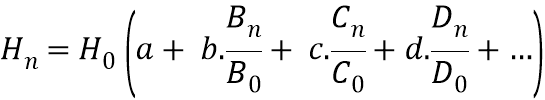 Hn	= 	Harga Satuan pada saat pekerjaan dilaksanakan;H0	= 	Harga Satuan pada saathargapenawaran;a 	= 	Koefisien tetap yang terdiri atas keuntungan dan overhead;Dalam hal penawaran tidak mencantumkan besaran komponen keuntungan dan overhead maka 
a = 0,15.b, c, d 	=	Koefisien komponen kontrak seperti tenaga kerja, bahan, alat kerja, dsb;		Penjumlahana+b+c+d+....dstadalah 1,00.B0, C0, D0    = Indeks harga komponen pada bulan penyampaian penawaran.	Bn, Cn, Dn = Indeks harga komponen pada saat pekerjaan dilaksanakan.Koefisienkomponenkontrakberdasarkankoefisien yang digunakandalamanalisishargasatuanpenawaran.Indeksharga yang digunakanbersumberdaripenerbitan BPS.Dalam hal indeks harga tidak dimuat dalam penerbitan BPS, digunakan indeks harga yang dikeluarkan oleh instansi teknis.Rumusan penyesuaian nilai kontrak ditetapkan sebagai berikut: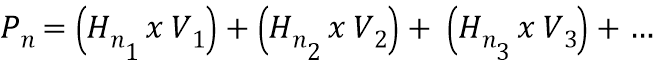 Pn  = 	Nilai Kontrak setelah dilakukan penyesuaian Harga Satuan;Hn =	Harga Satuan baru setiap jenis komponen pekerjaan setelah dilakukan penyesuaian harga menggunakan rumusan penyesuaian Harga Satuan; V   = 	Volume setiap jenis komponen pekerjaan yang dilaksanakan.Hasil perhitunganPenyesuaian Harga dituangkandalamAdendumKontraksetelahdilakukan audit sesuaidenganketentuanperundang-undangan.PENGAWASAN MUTUPENGAWASAN MUTUPengawasan dan PemeriksaanPejabatPenandatanganKontrakberhakmelakukan pengawasan dan pemeriksaan terhadap pelaksanaan pekerjaan yang dilaksanakan oleh Penyedia. Apabila diperlukan, PejabatPenandatanganKontrakdapat memerintahkan kepada pihak lain untuk melakukan pengawasan dan pemeriksaan atas semua pelaksanaan pekerjaan yang dilaksanakan oleh Penyedia.PenilaianPekerjaanSementara oleh PejabatPenandatanganKontrakPejabatPenandatanganKontrakdalam masa pelaksanaan pekerjaan melakukan penilaian atas hasil pekerjaan yang dilakukan oleh Penyedia. Penilaianatashasilpekerjaandilakukanterhadapmutu dan kemajuanpekerjaan.CacatMutuPejabatPenandatanganKontrakatauunsurpengawas (apabilaada) memeriksasetiaphasilpekerjaan dan memberitahukanPenyediasecaratertulisatassetiapCacatMutu yang ditemukan. PejabatPenandatanganKontrakatauunsurpengawasmemerintahkanPenyediauntukmenemukan dan mengungkapkanCacatMutu, sertamengujihasilpekerjaan yang dianggap oleh PejabatPenandatanganKontrakatauunsurpengawas (apabilaada) mengandungCacatMutu. Penyedia bertanggung jawab atas perbaikanCacat Mutu selama Masa Kontrak dan Masa Garansi. PengujianPejabatPenandatanganKontrakatauunsurpengawas (apabilaada) memerintahkanPenyediauntukmelakukanpengujianCacatMutu yang tidaktercantumdalamspesifikasiteknis dan gambar, dan apabilahasil uji cobamenunjukkanadanyaCacatMutumakaPenyediaberkewajibanuntukmenanggungbiayapengujiantersebut. Jika tidakditemukanadanyaCacatMutumaka uji cobatersebutdianggapsebagaiPeristiwaKompensasi.PerbaikanCacatMutuPejabatPenandatanganKontrakatauunsurpengawas (apabilaada) menyampaikanpemberitahuanCacatMutukepadaPenyediasegerasetelahditemukanCacatMututersebut. PenyediabertanggungjawabatasCacatMutuselama Masa Kontrak dan Masa Garansi.TerhadappemberitahuanCacatMututersebut, PenyediaberkewajibanuntukmemperbaikiCacatMutudalamjangkawaktu yang ditetapkandalampemberitahuan.Jika PenyediatidakmemperbaikiCacatMutudalamjangkawaktu yang ditentukanmaka:PejabatPenandatanganKontrakdapatmemutuskontraksecarasepihak dan Penyediadikenakansanksisebagaimana pada klausul 37.2.; atauPejabatPenandatanganKontrakberhakuntuksecaralangsungataumelaluipihak lain yang ditunjuk oleh PejabatPenandatanganKontrakmelakukanperbaikantersebut. Penyediasegerasetelahmenerimapermintaanpenggantianbiaya/klaimdariPejabatPenandatanganKontraksecaratertulisberkewajibanuntukmenggantibiayaperbaikantersebut. PejabatPenandatanganKontrakdapatmemperolehpenggantianbiayadenganmemotongpembayaranatastagihanPenyedia yang jatuh tempo (apabilaada) ataubiayapenggantiandiperhitungkansebagaihutangPenyediakepadaPejabatPenandatanganKontrak yang telahjatuh tempo.PejabatPenandatanganKontrakdapat mengenakan Denda Keterlambatan untuk setiap keterlambatan perbaikan Cacat Mutu. PENYELESAIAN PERSELISIHAN PENYELESAIAN PERSELISIHANItikadBaikPejabatPenandatanganKontrak dan Penyedia bertindak berdasarkan asas saling percaya yang disesuaikan dengan hak-hak yang terdapat dalam kontrak.PejabatPenandatanganKontrak dan Penyedia setuju untuk melaksanakan Kontrak dengan jujur tanpa menonjolkan kepentingan masing-masing pihak.Apabila selama Kontrak, salah satu pihak merasa dirugikan, maka diupayakan tindakan yang terbaik untuk mengatasi keadaan tersebut.PejabatPenandatanganKontrak dan Penyediaberkewajibanuntukbertindakdenganitikadbaiksehubungandenganhak-hakPihaklain, dan mengambilsemualangkah yang diperlukanuntukmemastikanterpenuhinyatujuanKontrak.PenyelesaianPerselisihanPejabatPenandatanganKontrak dan Penyediaberkewajibanuntukberupayasungguh-sungguhmenyelesaikansemuaperselisihan yang timbuldariatauberhubungandenganKontrakiniatauinterpretasinyaselamaatausetelahpelaksanaanpekerjaaninisecaramusyawarah dan damai.Dalamhalperselisihantidakdapatdiselesaikansecaramusyawarah dan damai, penyelesaiansengketadapatdilakukanmelaluimediasi, konsiliasi, arbitraseataulitigasisesuaidenganketentuanperaturanperundang-undangan.Penyelesaiansengketadapatdilakukan di layananpenyelesaiansengketa yang diselenggarakan oleh LKPP, Lembaga ArbitraseatauPengadilan Negeri.PejabatPenandatanganKontrak dan Penyediabersama-samamemilih dan menetapkantempatpenyelesaiansengketa dan dicantumkandalam SSKK.Klausuldalam SSUKKlausuldalam SSUKPengaturandalam SSKKPerbuatan yang dilarang dan Sanksi4.3.bJaminan Pelaksanaan dicairkan dan di setor ke __________________ [diisi dengan kas negara atau kas daerah]KorespondensiAlamat Para Pihak sebagai berikut:Satuan Kerja PejabatPenandatanganKontrak: __________Nama :__________	Alamat: __________Telepon :__________Website : __________Faksimili:__________e-mail :__________Penyedia : Nama :__________	Alamat:__________Telepon :__________Website :__________Faksimili:__________e-mail :__________Wakil sah para pihakWakil Sah Para Pihak sebagai berikut:Untuk PejabatPenandatanganKontrak: ____________Untuk Penyedia:__________PengawasPekerjaan : __________sebagai wakil sahPejabatPenandatanganKontrak (apabilaada).Pengalihan dan/atauSubkontrak9.29.6Daftar Bagian Pekerjaan yang disubkontrakkan:  1. __________________________  2. ___________________________  3. _______dst[diisi pada saat finalisasi Kontrak, sesuai dengan penawaran Penyedia]PelanggaranterhadapketentuanPengalihan dan/atauSubkontrakdikenakansanksi _________[diisidenganmemilih salah satusanksi yang akandikenakan:dilakukanpemutusankontrak; ataumembayar 2 (dua) kali lipatselisihhargadidalamkontrakdenganharga yang dibayarkankepadasubkontraktor.]Jangka Waktu PelaksanaanPekerjaan13.2Penyediaharusmenyelesaikanpekerjaanselama: _______(_______) (harikalender);  atauPenyediaharusmenyelesaikanpekerjaansejakTanggal SPP disetujui oleh PenyediasampaidengantanggalTanggal _______(_______)[diisidenganmemilih salah satu, menggunakanjumlahhariataumenggunakantanggal] InspeksiPabrikasi18.1Apakahinspeksiatas proses pabrikasidiperlukan[Ya/Tidak]: ____InspeksiPabrikasi18.2Jika diperlukanmelakukaninspeksiatas proses pabrikasibarang/peralatankhusus, inspeksiakandilakukan pada: Hari	: ____________________Tanggal	: ____________________Ruang Lingkup: ____________________Pengepakan19.1___________________________________________[diisidenganTujuanPengrimanatauTujuan Akhir]19.2Pengepakan, penandaan dan penyertaan dokumen dalam dan diluar paket Barang harus dilakukan sebagai berikut:_______________________________________Pengiriman20.1Rincian pengiriman dan dokumen terkait lainnya yang harus diserahkan oleh Penyedia adalah: __________________________Dokumen tersebut diatas harus sudah diterima oleh PejabatPenandatanganKontrak sebelum serah terima Barang. Jika dokumen tidak diterima maka Penyedia bertanggungjawab atas setiap biaya yang diakibatkannya.  Pengiriman20.2Penyediamenggunakantransportasi ______________[jenisangkutan]untukpengirimanbarangmelalui _____________ [darat/laut/udara]Asuransi21.1Pertanggungan asuransi terhadap barang meliputi : ________________________Asuransi21.2Pertanggungan asuransi terhadap pengiriman meliputi : ________________________Asuransi21.3Penerima manfaat : ____________________Transportasi22.1TempatTujuanPengiriman: ________________Transportasi22.2TempatTujuanAkhir : ____________Pemeriksaan dan/atauPengujian24.2Pemeriksaan dan/ataupengujiandilakukan oleh __________[diisidenganpenyedia/PejabatPenandatanganKontrak/ PihakKetiga yang ditunjuk]. Pemeriksaan dan pengujiandisaksikan oleh _______[diisidenganPejabatPenandatanganKontrakdalamhalpemeriksaan dan/ataupengujiandilakukan oleh penyedia, ataupenyedia dan PejabatPenandatanganKontrakdalamhalpemeriksaan dan/ataupengujiandiwakilkankepadapihakketiga]Pemeriksaan dan/atauPengujian24.3Pemeriksaan dan/ataupengujian yang dilaksanakanmeliputi: _______________ Pemeriksaan dan/atauPengujian24.5Pemeriksaan dan/ataupengujiandilaksanakan di: _______________ PeristiwaKompensasiPenyediadapatmemperolehkompensasiapabila_______________________________________Perpanjangan Waktu26.1PejabatPenandatanganKontrak berdasarkan pertimbangan Pengawas Pekerjaan (apabila ada) menetapkan ada tidaknya perpanjangan waktu dan untuk berapa lama, paling lambat ___________[diisi jumlah hari kerja] setelah Penyedia meminta perpanjangan.PemberianKesempatan27.1pemberian kesempatan kepada Penyedia untuk menyelesaikan pekerjaan  sampai dengan ___________[diisi dengan jumlah hari kalender]  sejak berakhirnya jangka waktu pelaksanaan pekerjaan.SerahTerimaBarang28.1Serahterimadilakukan pada: __________ [TempatTujuanPengiriman/TempatTujuan Akhir]29.PemutusanKontrak oleh PejabatPenandatanganKontrak29.1Batas waktupenghentianpekerjaanPenyedia paling lama ___________________[diisidenganjumlahharikalender]30.PemutusanKontrak oleh Penyedia30.1a. Batas waktupenundaanpelaksanaanpekerjaan paling lama __________________ [diisidenganjumlahharikalender]30.PemutusanKontrak oleh PenyediaBatas waktuuntukpenerbitansuratperintahpembayaran paling lama ________________ [diisidenganjumlahharikalender]31. Hak  dan KewajibanPejabatPenandatanganKontrak31.1PejabatPenandatanganKontrak akan memberikan fasilitas berupa: _____________[diisidenganrinciansarana dan prasarananataukemudahanlainnya yang akandiberikankepadaPenyedia]32. Penanggungan dan Risiko32.1_______________________ harikalender. [diisidengan masa garansi apabila ada]33. AsuransiKhusus dan PihakKetiga33.11Penyediaberkewajibanmenyediakanasuransiuntukpekerja, barangatauperalatan yang berisikotinggiterjadinyakecelakaanterkaitdenganpelaksanaanpekerjaan[Ya/Tidak]: ________Penyediaberkewajibanmenyediakanasuransiuntukpihak lain sebagaiakibatkecelakaan di tempatkerjanyaterkaitdenganpelaksanaanpekerjaan[Ya/Tidak]: ________ Tindakan Penyedia yang mensyaratkan Persetujuan PejabatPenandatanganKontrak49.bTindakan lain Penyedia yang harusterlebihdahulumendapatkanpersetujuantertulisPejabat Penandatangan Kontrakantara lain: ______________________________________ Kerjasama Penyediadengan Usaha Kecil SebagaiSubPenyedia50.2Bagian Pekerjaan yang wajibdikerjasamakandenganusahakecil:________________________ _____ dst[diisi setelah proses pemilihan selesai, sesuai dengan penawaran Penyedia baik sebagian maupun seluruhnya]56. KepemilikanDokumen56.3Penyediadiperbolehkanmenggunakansalinandokumen yang dihasilkandaripekerjaanBaranginidenganpembatasansebagaiberikut: _____________59.Pembayaran59.1.aPekerjaan PengadaanBarang ini dapat diberikan uang muka ________ [Ya/Tidak]59.Pembayaran59.1.b[jika ”YA”]Uang muka diberikan sebesar __% (__________ persen) dari Nilai Kontrak.59.Pembayaran59.2.aPembayaran prestasi pekerjaan dilakukan dengan cara: _________ [Termin/Bulanan/Sekaligus].[Untukpembayarandilakukansecaratermin, makadilakukandenganketentuan:Termin ke-1: sebesar ___% darinilaiKontrakuntukpenyelesaiantahapanpekerjaan/sub-output berupa ____________. Termin ke-2: sebesar ___% darinilaiKontrakuntukpenyelesaiantahapanpekerjaan/sub-output berupa ____________. Termin ke-3: sebesar ___% darinilaiKontrakuntukpenyelesaiantahapanpekerjaan/sub-output berupa ____________. dst...][Untukpembayarandilakukansecarabulanan, dibayarberdasarkanperhitunganprogrespekerjaan yang dituangkandalamlaporankemajuanhasilpekerjaan dan disetujui oleh PejabatPenandatanganKontrak.]59.Pembayaran59.3.aGantirugiBesargantirugiakibatjaminan (jaminanpelaksanaan dan/ataujaminan uang muka) tidakbisadicairkan: _________________[diisidengannilaikerugian yang dtimbulkan]59.Pembayaran59.3.bDendaKeterlambatanApabilaterjadiketerlambatanpenyelesaianpekerjaan, besarnyadendaketerlambatanadalah:[diisidenganmemilih salah satu :  1) 1‰ (satupermil) per haridariharga Bagian Kontrak yang tercantumdalamKontrak; atau2) 1‰ (satupermil) per haridarihargaKontrak]Apabiladikenakandendaketerlambatandaribagiankontrakmakabagianpekerjaandimaksudadalah:__________________________________________________dst[diisidenganbagianpekerjaan]62. Penyesuaian Harga62.1Kontrakdiberlakukanpenyesuaianharga:____ [Ya/Tidak]Nomor:…………………………….Magelang, ............................Kepada Yth.: Kepada Yth.: Kepada Yth.: Kepada Yth.: Pejabat Pembuat KomitmenPejabat Pembuat KomitmenPejabat Pembuat KomitmenPejabat Pembuat KomitmenKegiatan ……………………………………………………………….Kegiatan ……………………………………………………………….Kegiatan ……………………………………………………………….Kegiatan ……………………………………………………………….Pada .................. [Nama OPD/Satker] Tahun ...................Pada .................. [Nama OPD/Satker] Tahun ...................Pada .................. [Nama OPD/Satker] Tahun ...................Pada .................. [Nama OPD/Satker] Tahun ...................DiDiDiDiMAGELANGMAGELANGMAGELANGMAGELANGPerihal:Permohonan Pembayaran Uang MukaPermohonan Pembayaran Uang MukaDengan hormat, kami sampaikan bahwa berdasarkan Kontrak Swakelola Nomor ....................... tanggal …………………, Paket Pekerjaan  ....................... [Nama Paket Pekerjaan] pada .................[Nama OPD/Satker] Tahun ............... yang akan kami laksanakan. Dengan hormat, kami sampaikan bahwa berdasarkan Kontrak Swakelola Nomor ....................... tanggal …………………, Paket Pekerjaan  ....................... [Nama Paket Pekerjaan] pada .................[Nama OPD/Satker] Tahun ............... yang akan kami laksanakan. Dengan hormat, kami sampaikan bahwa berdasarkan Kontrak Swakelola Nomor ....................... tanggal …………………, Paket Pekerjaan  ....................... [Nama Paket Pekerjaan] pada .................[Nama OPD/Satker] Tahun ............... yang akan kami laksanakan. Dengan hormat, kami sampaikan bahwa berdasarkan Kontrak Swakelola Nomor ....................... tanggal …………………, Paket Pekerjaan  ....................... [Nama Paket Pekerjaan] pada .................[Nama OPD/Satker] Tahun ............... yang akan kami laksanakan. Sehubungan hal tersebut, bersama ini kami mohon dapat direalisasikan pembayaran uang muka atas pekerjaan dimaksud sebesar Rp. .................. (..................................) yang akan dipergunakan untuk pembelian barang, material/bahan, dan jasa. Nilai tersebut sudah termasuk Pajak yang harus dibayar. Besar harapan kamis atas ketersediaan Bapak/Ibu membantu mengabulkan permohonan ini.Sehubungan hal tersebut, bersama ini kami mohon dapat direalisasikan pembayaran uang muka atas pekerjaan dimaksud sebesar Rp. .................. (..................................) yang akan dipergunakan untuk pembelian barang, material/bahan, dan jasa. Nilai tersebut sudah termasuk Pajak yang harus dibayar. Besar harapan kamis atas ketersediaan Bapak/Ibu membantu mengabulkan permohonan ini.Sehubungan hal tersebut, bersama ini kami mohon dapat direalisasikan pembayaran uang muka atas pekerjaan dimaksud sebesar Rp. .................. (..................................) yang akan dipergunakan untuk pembelian barang, material/bahan, dan jasa. Nilai tersebut sudah termasuk Pajak yang harus dibayar. Besar harapan kamis atas ketersediaan Bapak/Ibu membantu mengabulkan permohonan ini.Sehubungan hal tersebut, bersama ini kami mohon dapat direalisasikan pembayaran uang muka atas pekerjaan dimaksud sebesar Rp. .................. (..................................) yang akan dipergunakan untuk pembelian barang, material/bahan, dan jasa. Nilai tersebut sudah termasuk Pajak yang harus dibayar. Besar harapan kamis atas ketersediaan Bapak/Ibu membantu mengabulkan permohonan ini.Demikianpermohonan kami dan selanjutnyaatasbantuannyadiucapkanterimakasih.Demikianpermohonan kami dan selanjutnyaatasbantuannyadiucapkanterimakasih.Demikianpermohonan kami dan selanjutnyaatasbantuannyadiucapkanterimakasih.Demikianpermohonan kami dan selanjutnyaatasbantuannyadiucapkanterimakasih.Hormat kami,Hormat kami,Hormat kami,Hormat kami,                                                         KELOMPOK MASYARAKAT (POKMAS)                                                         ………………….. [Nama Pokmas]                                                         KELOMPOK MASYARAKAT (POKMAS)                                                         ………………….. [Nama Pokmas]                                                         KELOMPOK MASYARAKAT (POKMAS)                                                         ………………….. [Nama Pokmas]                                                         KELOMPOK MASYARAKAT (POKMAS)                                                         ………………….. [Nama Pokmas]                                                                                KELURAHAN ……………….                                                                                 KELURAHAN ……………….                                                                                 KELURAHAN ……………….                                                                                 KELURAHAN ………………. ………………….. [Nama Ketua]                                                        KETUA………………….. [Nama Ketua]                                                        KETUA………………….. [Nama Ketua]                                                        KETUA………………….. [Nama Ketua]                                                        KETUAKota: MagelangKecamatan:………………………Kelurahan:………………………Pekerjaan:………………………NOURAIANSATUANVOLUMEHARGASATUAN(Rp)TOTALBIAYA(1)(2)(3)(4)(5)(6)=(4)x(5)1UPAHTENAGA KERJAMandorHOKKepalaTukangHOKTukang BatuHOKPekerjaHOKSubTotalUpahTenaga Kerja(1)SubTotalUpahTenaga Kerja(1)SubTotalUpahTenaga Kerja(1)SubTotalUpahTenaga Kerja(1)2BAHAN/MATERIAL (Contoh)1.  Semen50kgZak2.  PasirbetonM33.  Wermesroll4.  dstSubTotal Bahan/Material(2)SubTotal Bahan/Material(2)SubTotal Bahan/Material(2)SubTotal Bahan/Material(2)JumlahTotalBiaya(1+2)JumlahTotalBiaya(1+2)JumlahTotalBiaya(1+2)JumlahTotalBiaya(1+2)PembulatanPembulatanPembulatanPembulatanNOURAIAN(BESERTA SPESIFIKASI)SATUANVOLUMEHARGA SATUAN(RP)TOTAL BIAYA(1)(2)(3)(4)(5)(6)=(4)x(5)1……………………..TotalBiayaTotalBiayaTotalBiayaTotalBiayaPembulatanPembulatanPembulatanPembulatanNOPEKERJAANTOTAL BIAYA(1)(2)(3)1UPAHTENAGA KERJASUB TOTAL UPAH TENAGA KERJA (1)2BAHAN/MATERIAL3.PEKERJAAN NON KONSTRUKSIJUMLAH BAHAN/MATERIAL/BARANG PPN BAHAN/MATERIAL/BARANG (11%)SUB TOTAL BAHAN/MATERIAL/BARANG (2)TOTALBIAYA (1+2)Tim Pelaksana……………………………Pendamping……………………………NO.URAIANPROSENTASE PEKERJAAN1231.Total Bobot Pekerjaan100 %2.Serahterima s/d BA lalu0 %3.Serah Terima sesuai BA ini0 %4.Total Serah Terima s/d BA ini (2+3)0 %5.Pekerjaan yang belum diserahterimakan (1-4)0 %NoUraianNilai Pokok(Netto)PPN 11%(dipungut)Jumlah Total(Bruto)123451Total Harga KontrakRp. …………….,-Rp. …………….,-Rp. …………….,-2Pembayaransesuai BA laluRp. …………….,-Rp. …………….,-Rp. …………….,-3Pembayaransesuai BA iniRp. …………….,-Rp. …………….,-Rp. …………….,-4Total pembayarans.d BA iniRp. …………….,-Rp. …………….,-Rp. …………….,-5Sisahargakontrak (1-4)Rp. …………….,-Rp. …………….,-Rp. …………….,-PIHAK KESATUPEJABAT PEMBUAT KOMITMEN (PPK)KEGIATAN ……………………….. [Nama Kegiatan] TAHUN ………………….......................................................NIP. ...............................PIHAK KEDUAKELOMPOK MASYARAKAT (POKMAS) ………… [Nama POKMAS}KELURAHAN ………………........................................................NIP. ............................... 	NO.URAIANPROSENTASE PEKERJAAN1231.Total Bobot Pekerjaan100 %2.Serahterima s/d BA lalu….. %3.Serah Terima sesuai BA ini….. %4.Total Serah Terima s/d BA ini (2+3)….. %5.Pekerjaan yang belum diserahterimakan (1-4)….. %NoUraianNilai Pokok(Netto)PPN 11%(dipungut)Jumlah Total(Bruto)123451Total Harga KontrakRp. …………….,-Rp. …………….,-Rp. …………….,-2Pembayaransesuai BA laluRp. …………….,-Rp. …………….,-Rp. …………….,-3Pembayaransesuai BA iniRp. …………….,-Rp. …………….,-Rp. …………….,-4Total pembayarans.d BA iniRp. …………….,-Rp. …………….,-Rp. …………….,-5Sisahargakontrak (1-4)Rp. …………….,-Rp. …………….,-Rp. …………….,-PIHAK KESATUPEJABAT PEMBUAT KOMITMEN (PPK)KEGIATAN ……………………….. [Nama Kegiatan] TAHUN ………………….......................................................NIP. ...............................PIHAK KEDUAKELOMPOK MASYARAKAT (POKMAS) ………… [Nama POKMAS}KELURAHAN ………………........................................................NIP. ............................... PejabatPembuatKomitmen(tandatangan)(namalengkap)NIP. ……………………….Tim PelaksanaSwakelola(tandatangan)(namalengkap)